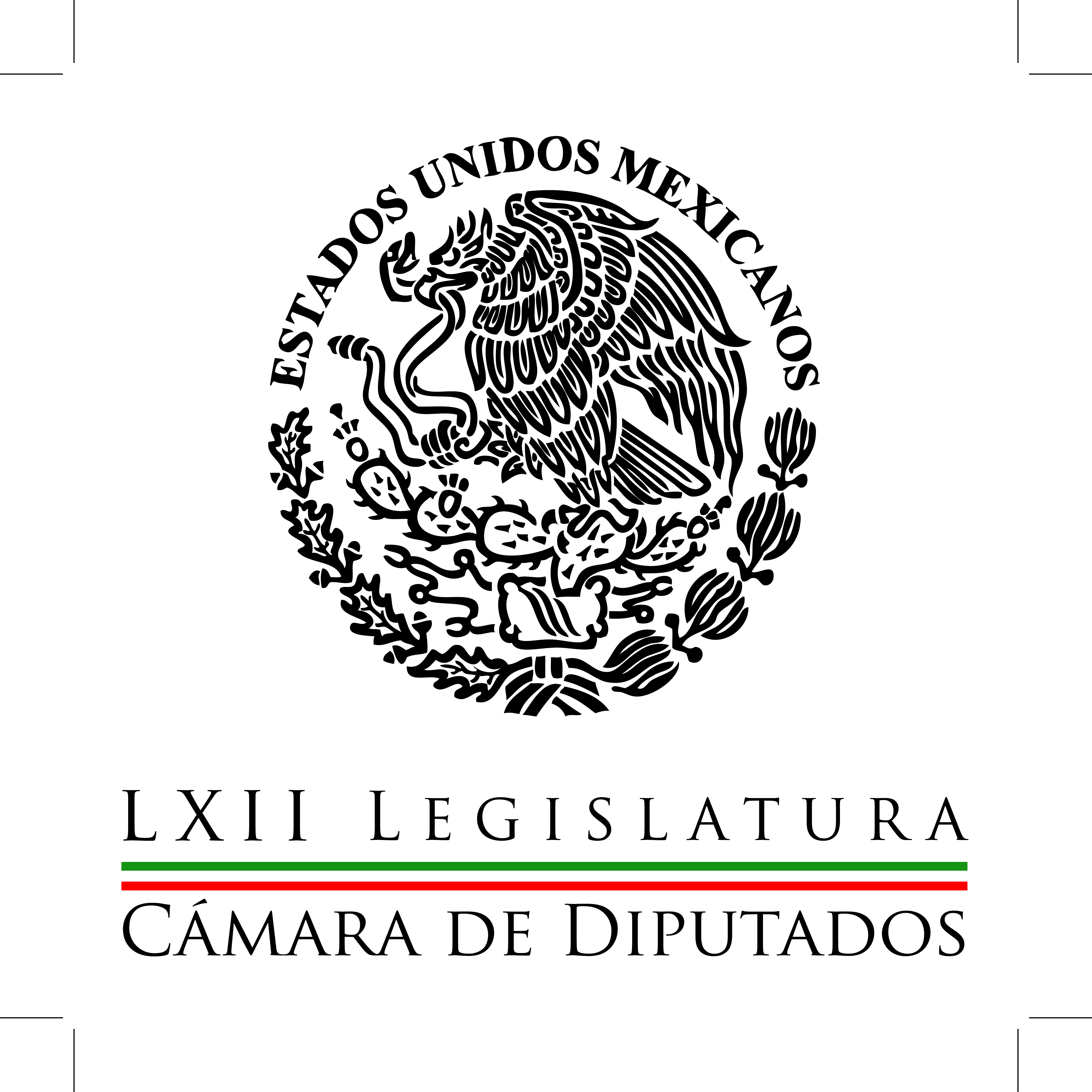 Carpeta InformativaPrimer CorteResumen: Avalan diputados reglamentación de iniciativa ciudadana y preferenteDiputados convocarán a reunión a Rubido y CastilloAlfonso Robledo: Comparecencia de Alfredo Castillo y Monte Alejandro RubidoAprueban comisiones para Pemex y L12Legisladores manifiestan su postura sobre señalamientos de la CIRT Aprueban reforma para que niños y adolescentes naveguen seguros en internetSCJN aceptó revisar amparo para que diputados prohíban a estados pagar salarios a profesores comisionados10 de abril de 2014TEMA(S): Trabajo Legislativo FECHA: 10/04/14HORA: 00:00NOTICIERO: MVS NoticiasEMISIÓN: Primer CorteESTACION: OnlineGRUPO: MVS0Avalan diputados reglamentación de iniciativa ciudadana y preferenteLa Cámara de Diputados aprobó con una votación de 358 a favor, 7 abstenciones y 27 en contra, el dictamen de la Comisión de Gobernación, sin cambios con respecto a lo aprobado por el Senado de la República, en materia de iniciativa ciudadana e iniciativa preferente.El proyecto avalado será turnado al Ejecutivo Federal para su publicación oficial,  informó el presidente de la Mesa Directiva de la Cámara, José González Morfín.Al fundamentar el dictamen, el presidente de la Comisión de Gobernación, que se allanó a lo aprobado por los senadores, en una sesión que apenas duró 10 minutos, Alejandro Moreno indicó que la norma forma parte de un paquete para construir un nuevo andamiaje en materia político-electoral, en el que se dan pasos hacia un sistema de derechos plenos y diálogo con el ciudadano.El objetivo es incluir mecanismos de participación directa que enlace a representantes y representados, agregó.Puntualizó que las adecuaciones del Senado mejoran el contenido original, porque adecuan las referencias al extinto Instituto Federal Electoral (IFE), para hablar del Instituto Nacional Electoral (INE).Modifica los plazos legislativos para garantizar atención a la iniciativa preferente; en tanto que en la iniciativa ciudadana se establecen condiciones que  favorecen la transparencia y dan seguridad jurídica al procedimiento,  con la verificación de la autenticidad de los datos y firmas de los solicitantes.También se abrió el camino a que el representante de los promoventes, participe con una intervención inicial en las sesiones de dictaminación , lo que otorga a la ciudadanía la calidad de actor activo en la toma de decisiones; mientras que se procura equilibrar y coordinar el trabajo entre el Legislativo y el Ejecutivo.Al respecto, diputado del Partido del Trabajo (PT), Manuel Huerta, quien se pronunció en contra, señaló que las modificaciones del Senado corrigieron los errores cometidos en San Lázaro, pero resultarán en una reforma inútil, que refiere a un Código Federal de Instituciones y Procedimientos Electorales, que en breve desaparecerá.Huerta Ladrón de Guevara añadió que los cambios de los colegisladores no facilitan la consulta ciudadana, porque centralizan la presentación de iniciativas en las cámaras, aunado a que hacen del derecho de réplica "una caricatura", al otorgar voz a los ciudadanos al inicio de las reuniones de comisión, pero sin que ello tenga mayor efecto.Por la bancada del Movimiento Ciudadano (MC), la diputada Zuleyma Huidobro coincidió en que el Senado debió enmendar nuevamente la plana a los diputados.Pero criticó que se haya mantenido la restricción de colectar el equivalente al 0.13 de la Lista de Electores como firmantes de la iniciativa ciudadana, lo que dificultará promover ese ejercicio.Aunque van en la dirección correcta, consideró que las enmiendas del Senado se quedaron "cortas" y son insuficientes.Incluso calificó como "una burla" que los representantes ciudadanos opinen solo al principio del debate, pero no puedan argumentar a su favor en las reuniones de dictaminación.El panista Alfredo Rivadeneyra agregó que los ajustes a las leyes reglamentarias de la iniciativa ciudadana y preferente, armonizan las disposiciones con la reciente creación del INE, obligan a las cámaras a no demorar en el procesamiento de ambos tipos de propuestas, en tanto que se brinda certeza jurídica a la iniciativa ciudadana, al verificar las firmas que la respaldan.Afirmó que así, se fortalece la democracia y se hace efectivo el derecho de toda persona a participar en la toma de decisiones.El diputado del Partido Revolucionario Institucional (PRI), Abel Salgado, señaló que la norma permitirá a los mexicanos y no solo a políticos, participar y proponer nuevos temas a la agenda legislativa, promoviendo una discusión directa con los legisladores, acercando a representantes y representados.La reglamentación de la iniciativa preferente equilibra poderes entre el Legislativo y el Ejecutivo, pues aclara conceptos y fija plazos, refirió.La iniciativa ciudadana no sustituye a régimen de representación, sino que lo complementa, porque aleja procesos de participación de los intereses partidistas, mientras que equilibra la relación entre poderes, al promover el diálogo y consenso.En contraparte, el vicecoordinador del Movimiento Ciudadano (MC), Ricardo Mejía lamentó que se mantengan los obstáculos a la participación ciudadana, porque "se dice fácil juntar" el 0.13 de firmas del listado de electores y  solo para presentar la iniciativa, porque ello no garantiza que el Congreso las apruebe."Parece broma" la reglamentación a destiempo de las iniciativas preferentes, porque hay iniciativas "ultra preferentes", donde aplica el monopolio y oligopolio legislativo, recriminó. ys/m.TEMA(S): Trabajo LegislativoFECHA: 10/04/14HORA: 06:09NOTICIERO: Noticias MVSEMISIÓN: Primer CorteESTACION: On lineGRUPO: MVS Comunicaciones0Diputados convocarán a reunión a Rubido y CastilloAngélica Melín, reportera: En la Cámara de Diputados se alista una reunión de trabajo con el Comisionado para la Seguridad en Michoacán, Alfredo Castillo; y el Comisionado Nacional de Seguridad Pública, Monte Alejandro Rubido.El encuentro, planteó el presidente de la Comisión de Seguridad Pública de San Lázaro, Guillermo Anaya, deberá realizarse antes del próximo 30 de abril, fecha en que concluye el actual periodo ordinario.El diputado del PAN agregó que los funcionarios deberán dar detalle a los congresistas sobre las labores y estrategia de seguridad en Michoacán y otros puntos del país.Indicó que tras el arraigo del Secretario de Gobierno de Michoacán, Jesús Reyna, por su presunta relación con Los Caballeros Templarios y los señalamientos del titular de la PGR en torno a que en esa entidad habría más funcionarios públicos presuntamente involucrados con el crimen organizado, el legislador panista señalo que el comisionado Castillo Cervantes tiene el deber de decir qué están haciendo para evitar dicha situación.En el caso del comisionado Rubido García, se le solicitará que informe sobre las tareas para contener la preocupante alza en la violencia, secuestro, extorsiones y crímenes en regiones como Tamaulipas y el Estado de México. Duración 1’14’’, nbsg/m. TEMA(S): Trabajo LegislativoFECHA: 10/04/14HORA: 6:38NOTICIERO: Fórmula Detrás de la NoticiaEMISIÓN: Primero CorteESTACION: 104.1 FM GRUPO: Fórmula 0Alfonso Robledo: Comparecencia de Alfredo Castillo y Monte Alejandro RubidoEntrevista vía telefónica, Alfonso Robledo, diputado del PAN, secretario de la comisión de Seguridad Pública de la Cámara de diputados, habló sobre las razones por las que fueron llamados a comparecer Alfredo Castillo y Monte Alejandro Rubido. Dijo que esta invitación fue aprobada el día de ayer, aunque todavía no hay fecha confirmada, se está negociando para que el 21 se presente Alfredo Castillo y el 24 Monte Alejandro Rubido. Comentó que en el caso de Alfredo Castillo se le preguntará sobre la situación de Michoacán, sobre las medidas que se han tomado en el estado en materia de seguridad, además de la situación de las autodefensas, desde su origen y la influencia del crimen en el estado. Sobre el llamado a Monte Alejandro Rubido, explicó, sería sobre las cifras de seguridad que hay en el país, no sólo en Michoacán, sino Tamaulipas y pedir datos más precisos sobre estados donde están incrementando delitos como el secuestro, que Tamaulipas encabeza este rubro, por lo que se debe analizar un programa similar al que se aplica en Michoacán, aunque se tiene el apoyo de las fuerzas federales como el Ejército y la Marina, no hay una estrategia concreta, por lo que tiene que dar detalles de esto. Sobre el tema de las autodefensas dijo que es consecuencia de la inseguridad por lo que debe aplicarse una estrategia ya que no hay una coordinación con las autoridades, dijo que se debe analizar la posibilidad de desarmarlos, si esto no afecta a la población. Lamentó que el gobernador de Michoacán está como figura decorativa, y que es un comisionado federal el que toma las grandes decisiones, confirmó que sí es necesario el control del gobierno federal en el estadoTEMA(S): Trabajo LegislativoFECHA: 10/04/14HORA: 06:12NOTICIERO: Las Noticias de las 05:00EMISIÓN: Primer CorteESTACION: Canal 4GRUPO: Televisa0Aprueban comisiones para Pemex y L12Erik Camacho, conductor: En la Cámara de Diputados se aprobó la creación de dos comisiones especiales, la labor es investigar posibles actos de corrupción, una en Pemex y otra para dar seguimiento a los recursos federales que se destinaron a la Línea 12 del Metro.Héctor Guerrero (HG), reportero: La Junta de Coordinación Política de la Cámara de Diputados aprobó la creación de dos comisiones. Una para investigar posibles actos de corrupción en Pemex y otra comisión especial que de seguimiento a los recursos federales destinados a la Línea 12 del Metro.Insert de Luis Alberto Villareal, coordinador de los diputados del PAN: "Al respecto, las y los diputados del grupo parlamentario del PAN reafirmamos nuestro compromiso con la transparencia, con la rendición de cuentas y con las cuentas claras. Los ciudadanos merecen saber si en nuestra empresa nacional hubo actos de corrupción y si así fue, quiénes lo cometieron y en qué sentido."Y también respecto a la obra de la Línea 12 del Metro que hoy tienen a cientos de miles de ciudadanos no solamente indignados, si no sin el servicio público de transporte que los hombre y mujeres de esta Ciudad de México se merecen".HG: La comisión investigadora de los posibles actos de corrupción en Pemex se abocará a los casos en los que la paraestatal haya recibido observaciones de la Auditoria Superior de la Federación o que se presuma hubo irregularidades.Estará integrada por 19 diputados, ocho del PRI, cuatro del PAN, tres del PRD y uno por cada uno del resto de los partidos Verde, del Trabajo, Movimiento Ciudadano y Nueva Alianza.Insert de Silvano Aureoles, coordinador de los diputados del PRD: "Por eso se espera que pronto haya conclusiones y sean entregadas al Presidente de la República, porque se busca también que esas comisiones resuelvan un problema como el que ahora hemos visto con el caso de Oceanografía y estos posibles fraudes a Petróleos Mexicanos."Se supone que como Oceanografía hay otras 40, 50 empresas que tienen vínculos con la paraestatal y que en algunos casos también hay indicios de irregularidades".HG: La comisión especial que dé seguimiento al uso de los recursos federales destinados a la Línea 12 del Metro de la Ciudad de México estará conformada con nueve legisladores.El acuerdo de la Junta de Coordinación Política fue turnado al pleno de la Cámara de Diputados para discutirse en la sesión de este jueves. Duración 2’50’’, nbsg/m. TEMA(S): Trabajo LegislativoFECHA: 10/04/14HORA: 06:16NOTICIERO: Once NoticiasEMISIÓN: Primer CorteESTACION: Canal 11GRUPO: IPN0Legisladores manifiestan su postura sobre señalamientos de la CIRT Javier Solórzano (JS), conductor: Senadores y diputados manifestaron su postura en torno al señalamiento de la Cámara Nacional de la Industria de la Radio y la Televisión de que sería competencia desleal autorizar a medio públicos comercializar sus espacios, así se dijeron las cosas, a ver qué le parece.Insert de Alejandra Barrales, presidenta de la Comisión de Radio, Televisión y Cinematografía del Senado: "Y esa parte es muy importante que no se pierda, pero también es cierto que hay esquemas en el mundo que han demostrado que no necesariamente tiene que estar peleada con este objetivo, la posibilidad de comercializar a través de patrocinios algunos espacios, lo importante es ponernos de acuerdo en de qué manera, quiénes y hasta dónde se podrían hacer esto, de tal forma que ningún medio público privilegie el rating".Insert de Fernando Belaunzarán, diputado federal del PRD: "Si tú les impides comercializar del todo, entonces no tendría recursos para financiar su operación, entonces, es correcto que, con ciertos lineamientos, puedan comercializar y tener algunos patrocinadores para que salga la producción de cada día, lo otro es, simplemente matarla".Insert de Ricardo Mejía, diputado federal del Movimiento Ciudadano: "Esta suposición de que ellos puedan hacer activas de comercialización para subsistir no tiene nada que ver con una competencia desleal, eso es totalmente absurdo, ellos lo hacen para subsistir y para que sean financiables".JS: Bueno, polémica esta, ¿no?, yo estoy, por supuesto, que con los que hay que comercializar bajo ciertas reglas, pero para el presidente de la Comisión de Agenda Digital y Tecnologías de la Información de la Cámara de Diputados, el panista Juan Pablo Adame, si los medios sociales, públicos y comunitarios comercializan su programación, pasarían a formar parte, dice, de otro régimen.Insert de Juan Pablo Adame, diputado federal del PAN: "Cómo se financiarían este tipo de concesiones y también cuáles serían las obligaciones y las responsabilidades que estas tendrían".JS: Bueno, tema para discutir, yo nada más pongo en la mesa un asunto, yo creo que sí se deben de comercializar pero bajo ciertas reglas, no se pueden comercializar como los medios privados, por supuesto que claro que no, pero también aquí hay algo, es un poco como también el temor de la comercialización, tiene que ver con que enfrentaría a unos y a otros en cuanto a la audiencia.¿Por qué? ¿Por qué tanta preocupación de que se puedan comercializar? ¿Qué pasa si las empresas deciden meter su dinero en los medios públicos y no en los privados?, algo han de estar viendo los públicos ¿no?, entonces esto es un asunto que hay que ver cómo discutir para que no pierdan su esencia los medios públicos, que eso es clave, y déjeme decirle, en este país hay hoy experiencias de medios públicos simple y sencillamente extraordinarias, yo creo que eso es algo que hay que considerar.Ahora, la clave del asunto es, no se pueden comercializar como los otros, por su origen, por su concesión, etcétera, pero hay algo que hay que preguntarse, ¿por qué tanto temor a la comercialización de parte de los medios privados? ¿Qué les preocupa? ¿qué les quiten parte del dinero? y si así fuera, que aclaro, condicionante, si así fuera, no perdamos de vista algo, quiere decir que entonces las audiencias se están dirigiendo para otro lado, no para el lado de los medos privados.Todo es junto eh, todo es junto, yo estaría en la idea un poco de Alejandra Barrales, para echar a andar estos temas, la verdad. Duración 3’12’’, nbsg/m. TEMA(S): Trabajo Legislativo FECHA: 10/04/14HORA: 00:00NOTICIERO: MVS NoticiasEMISIÓN: Primer CorteESTACION: OnlineGRUPO: MVS0Aprueban reforma para que niños y adolescentes naveguen seguros en internetEl Pleno de la Cámara de Diputados aprobó con una votación de 404 a favor, una abstención y un voto en contra, la reforma a la Ley de Protección de los Derechos de Niñas, Niños y Adolescentes, a fin de integrar el derecho de la niñez a la navegación segura en internet.Al fundamentar el dictamen, la diputada presidenta de la Comisión de Derechos de la Niñez, Verónica Juárez, indicó que los niños usuarios de internet están expuestos a una serie de riesgos frente a los que los padres deben estar atentos.Se trata  del acceso a contenidos pornográficos, de violencia, discriminación, adicciones, corrupción, materiales inapropiados, contacto con extraños que en muchas ocasiones, buscan aprovechar la vulnerabilidad del menor para cometer delitos como la trata de personas o la pederastia, dijo la diputada Juárez Piña.El ordenamiento que será enviado al Senado de la República, contempla que será obligación de los padres de familia o quienes estén al cuidado de los menores y adolescentes, supervisar los contenidos y la información a la que acceden a través de internet, utilizando los sistemas de seguridad que integran los propios dispositivos electrónicos.La norma señala que los niños y jóvenes deben tener derecho a la navegación segura en internet, al contar con información acorde con su desarrollo integral y  salud.Los padres, madres o personas a su cuidado deberán orientarlos sobre el uso de la información y contenidos en la red, para evitar que accedan a materiales relacionados con violencia, guerras, delitos, discriminación, racismo, xenofobia, intolerancia religiosa, discriminación, esclavitud, servidumbre, explotación de las personas, pornografía y  abuso de sustancias como drogas y alcohol.La legisladora del Sol Azteca, añadió que el fin no es privar a los niños y adolescentes del acceso a internet, sino de tomar las medidas necesarias para protegerlos.En el debate, la diputada del Partido Nueva Alianza (PANAL), Lucila Garfias, recordó que el uso de internet se ha ampliado en el país, pues en el año 2006 existían 20.2 millones de usuarios, que para el 2013, aumentaron a 45.1 millones.De esa cifra, apuntó, el 33 por ciento tienen entre 6 y 17 años, lo que equivale a más de  14 mil 800 personas.De modo que, de los poco más de 30 millones de alumnos del sistema básico, de acuerdo a cifras de la Secretaría de Educación Pública (SEP), la mitad tiene acceso a internet y por ende, están expuestos a los riesgos mencionados.Aún más, agregó la diputada Garfias, sólo 6 de cada 10 padres de familia vigilan a sus hijos cuando entran a internet, pero sólo uno de cada 10 padres o responsables, saben utilizar los mecanismos de protección parental que incluyen las tabletas, teléfonos inteligentes, sitios de internet, computadoras y demás dispositivos electrónicos.Por el Partido Revolucionario Institucional (PRI), la diputada Isela González Domínguez, indicó que según la Fiscalía Especial para los Delitos de Violencia contra las Mujeres y Trata de Personas, adscrita a la Procuraduría General de la República (PGR),  las redes sociales se han convertido en el medio "preferido" de delincuentes, para "reclutar" víctimas de trata de personas, o bien para convertir a los menores en "sicarios" del crimen organizado.En tanto, el vicecoordinador de la bancada del Movimiento Ciudadano (MC), Ricardo Mejía destacó que los cambios avalados, pretenden prevenir un uso nocivo de la red y que la niñez y juventud  estén expuestas a las "acechanzas" de quienes quieren aprovecharse de esa condición.Sin embargo, alertó Mejía Berdeja, las disposiciones no deben confundirse con la regulación excesiva de contenidos en internet, que se pretende imponer en las leyes secundarias en telecomunicaciones. ys/m.TEMA(S): Trabajo LegislativoFECHA: 10/04/14HORA: 06:38NOTICIERO: El MañaneroEMISIÓN: Primer CorteESTACION: Canal 4GRUPO: Televisa0SCJN aceptó revisar amparo para que diputados prohíban a estados pagar salarios a profesores comisionadosBrozo, conductor: Chamacos, aquí está nuestra tercera obra de arte que se titula "No dan clases, ¡pero la cosa es calmada!"La Suprema Corte aceptó revisar un amparo que presentaron organismos no gubernamentales para que la Cámara de Diputados prohíba a los gobiernos estatales pagar salarios a los profesores que no dan clases, es decir, a los famosos "comisionados".Hay que recordar que el censo que presentaron el INEGI y la SEP nos reveló que hay 69 mil 417 personas que tienen una plaza pero, o están de licencia, o de comisión, o de plano nadie los conoce y nadie sabe en dónde están o qué hacen.Dos organizaciones ciudadanas presentaron un amparo ante un juzgado administrativo del Distrito Federal en el que solicitan que no se pague a los maestros que no dan clases, pero un tribunal colegiado desechó el amparo con el argumento de que los ciudadanos no pueden solicitar que se haga uso eficiente y adecuado de los recursos destinados a la educación.Voz en off: Que qué nos importa a nosotros... Brozo: ¡Que qué te importa! O sea, prácticamente el Tribunal unitario dijo "¿a ti qué te importa? Fuera tu dinero..." -"Si sí es mi dinero..." -"¿Pues qué te importa?" Cabe mencionar que los recursos públicos provienen de los impuestos que pagan los ciudadanos.Ahora el caso fue atraído por la Corte, pues los ministros consideran que el asunto tiene importancia y trascendencia jurídica; cuando se resuelva el amparo quedará definido si los ciudadanos tienen interés legítimo en que los estados no hagan mal uso de los recursos destinados a la educación... pu's mira, ¿qué te importa? ¡Orale! Duración 2’12’’, nbsg/m. INFORMACIÓN GENERALTEMA(S): Trabajo LegislativoFECHA: 10/04/14HORA: 7:04NOTICIERO: En los Tiempos de la RadioEMISIÓN: Primero CorteESTACION: 103.3 FMGRUPO: Fórmula 0Marco Antonio Adame: Reforma en materia electoralJuan Manuel De Anda, conductor: Vamos a escuchar el comentario del licenciado Marco Antonio Adame. Licenciado, le escuchamos. Adelante, buenos días. Marco Antonio Adame, colaborador: Juan Manuel, amable auditorio, muy buen día. Uno de los atributos de nuestra a un joven democracia, es sin duda la credibilidad en las Instituciones Electorales Federales que se traduce en solidez y definitividad de los procesos de elección que dan legitimidad de origen a autoridades y representantes que surgen de las elecciones. La reciente Reforma Constitucional en materia Electoral y Política que creó al INE y las leyes secundarias que ahora se discuten en el Congreso, buscan la consolidación democrática de nuestro sistema electoral y garantizar los derechos políticos de los ciudadanos. De ahí, que su plena vigencia e implementación es fundamental para la democracia mexicana y no se reduce solamente a las elecciones constitucionales. También involucra a la democracia interna de los partidos políticos en sus procesos para elegir a su dirigencia y para seleccionar a sus candidatos. Los partidos, como instituciones de interés público, fundamentales para la vida democrática, están llamados a que sus procesos de renovación de dirigencia cuiden y fomente la claridad de sus reglas y la fortaleza de sus órganos electorales internos. En el caso del PAN, se debe exigir a los contendientes y a sus equipos que velen y se hagan cargo de no poner en tela de juicio a sus consejos y comisiones electorales internas, así como los instrumentos básicos para la elección como es su padrón electoral y las reglas que regirán la jornada de elecciones. Es preocupante escuchar cuestionamientos al aire, generalmente sin fundamentos, más al calor de la competencia o la descalificación ligera de una campaña polarizada, que con el alto interés de dar transparencia y confianza los electores internos, distintas expresiones en ese sentido. Eso no ayuda, eso abona al déficit democrático al interior de un partido político y en este caso, a procesos que para elegir dirigentes o como también sucede en los procesos constitucionales abiertos, el déficit democrático no conviene, no ayuda, culmina la confianza y el respeto a los resultados. En una palabra, debilita y llega a destituir a las instituciones democráticas. Sea pues, a través de un consejo elector o a la democracia directa, sea a través de una elección por el voto de la militancia como la del Partido Acción Nacional, lo importante es que se respete la legitimidad y credibilidad en los resultados, en congruencia con la responsabilidad pública que cada partido tiene para estar en condiciones de contribuir al desarrollo político y social del país. Hasta aquí mi comentario, Juan Manuel, auditorio. Muy buen día. Ma.m. TEMA(S): Trabajo LegislativoFECHA: 10/04/14HORA: 6:38NOTICIERO: Grupofórmula.comEMISIÓN: Primero CorteESTACION: onlineGRUPO: Fórmula 0Publican Ley para el Desarrollo Económico del Distrito Federal. El gobierno de la ciudad de México publicó este jueves en la Gaceta Oficial el decreto por el que se expide la Ley para el Desarrollo Económico del Distrito Federal, que entrará en vigor este viernes.El objetivo de esta ley es establecer las bases para fomentar la actividad económica, la productividad y mejorar la competitividad, en el marco de un desarrollo sustentable, equilibrado y equitativo del Distrito Federal.Que propicie la participación de los sectores público, social y privado para mejorar el bienestar de los habitantes de la ciudad, agrega el documento, integrado por 57 artículos.También tiene como finalidad generar nuevas fuentes de empleo, consolidar las existentes y promover el autoempleo, además de elaborar planes y programas de vinculación entre los sectores económico y educativo.Con este decreto se abroga la Ley de Fomento para el Desarrollo Económico publicada en el Diario Oficial de la Federación el 26 de diciembre de 1996; así como todas aquellas disposiciones que se contrapongan al presente ordenamiento. Ma.m. TEMA(S): Trabajo LegislativoFECHA: 10/04/14HORA: 7:30NOTICIERO: Grupofórmula.comEMISIÓN: Primero CorteESTACION: onlineGRUPO: Fórmula 0Presidente de Francia recibirá Condecoración del Águila Azteca. La Secretaría de Relaciones Exteriores publicó el acuerdo por el que se otorga la Condecoración de la Orden Mexicana del Águila Azteca, en grado de Collar, al Excelentísimo Señor François Hollande, Presidente de la República Francesa.La resolución publicada en el Diario Oficial de la Federación indica que es propósito del gobierno mexicano reconocer al mandatario francés por su fuerte impulso en fortalecer y profundizar la asociación estratégica existente entre los Estados Unidos Mexicanos y la República Francesa.Se considera además que Hollande ha expresado el deseo de reiniciar el proceso de acercamiento con México, para estrechar los lazos de amistad entre ambos países y ha promovido los vínculos en los ámbitos de comercio, inversión, cultura y cooperación.De acuerdo con la Ley de Premios, Estímulos y Recompensas Civiles, la Condecoración de la Orden Mexicana del Águila Azteca es la distinción que se otorga a extranjeros, con el objeto de reconocer los servicios prominentes prestados a la Nación Mexicana o a la humanidad, y para corresponder a las distinciones de que sean objeto los servidores públicos mexicanos. Ma.m. TEMA(S): Información General FECHA: 10/04/14HORA: 00:00NOTICIERO: MVS NoticiasEMISIÓN: Primer CorteESTACION: OnlineGRUPO: MVS0Ya basta de que el gobierno de Peña sólo exhiba y castigue a corruptos menores: AMLOAndrés Manuel López Obrador señaló que el ex secretario de Gobierno de Michoacán, Jesús Reyna, quien está sujeto a arraigo por sus presuntos nexos con los líderes del cártel de Los Caballeros Templarios tan sólo es un chivo expiatorio más pues aseguró que el verdadero jefe de la banda delincuencial está en los Pinos.Tras realizar asambleas informativas en las delegaciones Venustiano Carranza y Cuauhtémoc, el ex candidato presidencial indicó que la detención del priista Reyna García no es más que una simulación del partido en el poder. Y como prueba de ello,  aseguró que el titular de la Procuraduría General de la República (PGR), Jesús Murillo Karam, que es quien tiene que castigar a Reyna y a todos los delincuentes del país, tiene su propio proceso jurídico abierto por el delito de corrupción en el estado de Hidalgo.“No dejan de ser chivos expiatorios porque el jefe de la banda está en los Pinos es Peña Nieto y a él no lo tocan ni siquiera lo mencionan. Y Murillo Karam que es el juez tiene un expediente de corrupción abierto en Hidalgo, no es Pachuca de Soto es Pachuca de Karam, y ese es el juez es el que tiene ahora sometidos a todos los que supuestamente son juzgados. Es una simulación”, recalcó.Así bien en entrevista con Noticias MVS el político tabasqueño consideró positivo que el gobierno pretenda castigar a los funcionarios corruptos, pero lamentó que en casos tan importantes como el del fraude de Oceanografía o el del narcotráfico en Michoacán, sólo se esté persiguiendo, exhibiendo y castigando a delincuentes menores.“Yo entiendo que hay que castigar a los corruptos y se debe de hacer así, pero lo cierto es que no se toca a lo jefes. La corrupción en México se da de arriba a abajo, y casi siempre de exhibe a corruptos menores en Oceanografía, en el caso de Reyna, en muchos  otras casos, se castiga a los que no tienen agarraderas, a los que no tiene influencias,  entonces ya basta de eso. La verdad es que el peor de los ladrones es el político corrupto y la corrupción en México se impulsa y promueve desde los Pinos”, insistió. ys/m.TEMA(S): Información GeneralFECHA: 10/04/14HORA: 00:00NOTICIERO: MVS NoticiasEMISIÓN: Primer CorteESTACION: OnlineGRUPO: MVS0AMLO no confía en el INE, espera que en breve le entreguen a Morena su registro como partido políticoAunque Andrés Manuel López Obrador reiteró que no confía en los consejeros del Instituto Nacional Electoral (INE), dijo estar seguro de que antes de que concluya el mes de mayo el nuevo Instituto le entregará al Movimiento Regeneración Nacional (Morena) su registro como partido político porque han cumplido con cada uno de los requisitos necesarios para ello.En entrevista con Noticias MVS el político tabasqueño comentó que no puede confiar en consejeros como Murayama Rendón y Córdova Vianello porque han demostrado que  son aliados del presidente Enrique Peña, pero enfatizó que no existe razón alguna ni pretexto para que el INE le pudiera negar a Morena su registro para convertirse en partido político.“Este nuevo presidente, antes de que llegará a ser presidente se entrevistó con Peña Nieto, Lorenzo Córdova, y al que propuso el PRD, Ciro Murayama, ese firmó en el 2006 un manifiesto avalando el fraude electoral, o sea no confiamos en ellos. Además los maicean porque van a ganar como 400 mil pesos mensuales entonces los dejan sin convicciones como un limón exprimido, pero no tiene porque negarnos el registro aunque se los ordene Peña porque hemos cumplido con todos los requisitos”, recalcó.En tanto, durante la asamblea informativa que realizó en la delegación Cuauhtémoc, el dos veces candidato presidencial le informó a los asistentes que este jueves 10 de abril Morena iniciará el proceso para solicitar de manera oficial la consulta pública sobre la reforma energética.“Vamos a ir con nuestro presidente de Morena, Martí Batres, vamos a ir al Senado mañana a la 11 de la mañana, no es un acto ni un mitin,  nos vamos a presentar los dos y vamos a formular la solicitud para que nos entreguen un formato que ellos tiene que expedir para que de esta manera iniciemos ya la recolección de las firmas, dos millones. Tenemos como límite el 15 de septiembre y vamos a lograr tener todas estas firmas para que se lleve a cabo el año que entra la consulta en materia energética”, anunció. ys/m.TEMA(S): Información General FECHA: 10/04/14HORA: 00:00NOTICIERO: MVS NoticiasEMISIÓN: Primer CorteESTACION: OnlineGRUPO: MVS0Asegura consorcio supervisor de la obra civil de la L-12 del Metro que se cumplió con la normatividadEl consorcio supervisor de la obra civil de la Línea 12 del Metro, aseguró que cumplieron con la normatividad nacional e internacional de que las obras del proyecto se llevaron a cabo tal cual debía ser, conforme al proyecto.Durante la comparecencia ante la Comisión Especial Investigadora de la Línea 12 del Metro en la ALDF, el representante de la empresa IPISA, Luis Bernardo Rodríguez  subrayó que las “curvas caprichosas” que se encuentran en el tramo que está suspendido, fueron avaladas por el Sistema de Transporte Colectivo Metro y tienen documentos firmados que así lo demuestran.“Entonces primer punto, la ingeniería básica ya marcaba el trazo actual de la línea, caprichoso o no ya se marcaba desde la ingeniería básica y además comprendía unas curvas con una normatividad nacional o internacional, yo digo que de las dos, que estaba avalada por el Sistema de Transporte Colectivo, y aquí traigo el documento donde lo firma el Sistema de Transporte Colectivo y se lo entrega a la DGOT en junio de 2008 en donde le indica que así debe de hacerse el proyecto y la normatividad de este trazo. Ahora se los voy a dejar”.Y agregó: “Nuestra obligación era revisar que la normativa de esas curvas cumpliera con la normativa que el mismo DGOT nos había dado, las curvas cumplen completamente, las curvas están dentro de especificación nacional e internacional, así que no es correcto que se diga que esas curvas están fuera de una normatividad nacional e internacional, están totalmente dentro de la norma nacional e internacional y además están avaladas y firmadas por el Sistema de Transporte Colectivo que fue el que le dio la instrucción por escrito y aquí le dejo ahora un documento que así lo avala, a la DGOT que en ese tiempo era la DGOT, y por otra parte nuestro contrato empezó hasta enero de 2009, a nosotros simplemente ya nos dieron esa normativa, esa ficha técnica. Entonces eso de que fueron caprichosas y que si las afectaciones y demás, yo creo que eso no es correcto”.Asimismo, Luis Bernardo Rodriguez dejó en claro que no hubo modificaciones en el trazo como se ha señalado. “El siguiente punto que consiste en qué se modificaron los trazos y por qué se modificaron, no, los trazos no se modificaron, simplemente se nos dio la ingeniería básica, se nos dio ya el trazo definitivo cuando empezamos nuestro proyecto y nosotros lo que hicimos fue checar que el que elaboró el proyecto, que fue el consorcio, cumpliera con esa normativa”.Además ante los cuestionamientos de los legisladores el representante de la empresa el ingeniero Luis Bernardo Rodríguez enfatizó que no existe riesgo alguno en las instalaciones de la Línea 12 pues están en perfecto estado“Con respecto a lo que IPISA le toca de la supervisión del área civil y de la instalación de la vía, en ese momento no había condiciones de inseguridad. Las estructuras estaban totalmente seguras, tan es así que hubo por ahí un sismo antes de que se inaugurara la obra y lo resistió perfectamente bien el trazo de la Línea 12 y las estructuras de la Línea 12. Entonces no había tal sensación de inseguridad ni incertidumbres de inseguridad”.“Otra vez insisto en deslindar los deterioros de la parte civil de la obra electromecánica o de lo que llamamos el sistema vía-trenes. Creo que aquí la parte de la suspensión de la Línea 12 fue lo que corresponde a la interacción vía-trenes que esa parte la vio la supervisora CONISA y el Consorcio Constructor y la parte de los trenes pues será CAF o será el Sistema de Transporte Colectivo que fue el que decidió la compra de los trenes. Entonces por lo que respecta al resto de las instalaciones de la Línea 12, estas instalaciones están en perfecto estado de seguridad”.Asimismo, los representantes de las empresas Integración de Proceso e Ingeniería, SA de CV (IPISA), Lumbreras y Túneles SA de CV (LYTSA), Ingeniería, Asesoría y Consultoría SA de CV (IAC), Empresa de Estudios Económicos de Ingeniería SA de CV (EINSA), precisaron que el contrato inicial fue de 170 millones de pesos, pero que debido a la extensión de temporalidad de la ruta que conecta Tláhuac con Mixcoac finalmente quedó en 240 millones de pesos.“Sobre el monto de nuestro contrato, nuestro contrato original fue de 175 millones de pesos aproximadamente por la supervisión de la Línea 12 del Metro, con ampliaciones derivadas de las ampliaciones que se le hicieron al consorcio constructor, se fueron elaborando ampliaciones también a la supervisión y llegó a ser aproximadamente de 240 millones de pesos nuestro contrato, aproximadamente, global, con las 3 empresas”.Al inicio de esta reunión el presidente de la comisión legislativa, Jorge Gaviño firmó  el convenio de colaboración con el  Colegio de Ingenieros Civiles de México y  la Asociación Mexicana de Ingeniería de Transportes para que asesoren a los diputados integrantes de la Comisión Especial y que no tendrá costo alguno sino que lo harán de manera gratuita. ys/m.TEMA(S): Información General FECHA: 10/04/14HORA: 00:00NOTICIERO: MVS NoticiasEMISIÓN: Primer CorteESTACION: OnlineGRUPO: MVS0Presiona Trierweiler a Hollande para que interceda por ex esposa de MontielValérie Trierweiler, la expareja sentimental de François Hollande, presionó al presidente de Francia a través de la red social Twitter para que interceda por una francesa en México, donde el jefe del Estado francés se encuentra hoy de visita oficial.La exprimera dama llamó al Ministerio francés de Asuntos Exteriores a ayudar a Maude Versini, francesa y exesposa del gobernador de México Arturo Montiel Rojas, que intenta recuperar la custodia de sus hijos."Apoyo a @MaudeVersini quien no ha visto a sus 3 hijos en 847 días, retenidos por su padre en México. Ayudémosla. @francediplo tiene que actuar", escribió en Trierweiler en la popular red de micromensajes, dirigiéndose directamente al servicio diplomático francés.Los hijos de Versini permanecen en México desde diciembre de 2011, cuando la custodia era de la madre, que pelea en los tribunales mexicanos por recuperar a sus hijos.El mensaje de la exprimera dama, madre también de tres hijos, apareció en su cuenta de Twitter ayer, cuando Hollande despegaba de París para estrechar las relaciones entre México y Francia con una visita de tres días a ese país en la que el caso de Versini no estaba en la agenda oficial.Trierweiler, cuya relación con Hollande terminó el pasado enero tras la publicación de unas fotos que le atribuían un romance al presidente con la actriz Julie Gayet, presiona de esa forma al Gobierno, según medios de comunicación como el diario "Le Figaro", el gratuito "20 Minutes" o la cadena de televisión "TF1".Versini, por su parte, ha agradecido en los micrófonos de "Europe 1" el gesto de Trierweiler y ha explicado que cuando ésta era primera dama de Francia le brindó su apoyo y se reunieron dos veces en el Palacio del Elíseo.No es la primera vez que la Triweweiler causa polémica con su cuenta de Twitter ya que, poco después de que Hollande llegara al Palacio del Elíseo y ella se convirtiera en primera dama, apoyó con un twit a un rival político de Ségolène Royal, madre de los hijos del presidente y su pareja durante dos décadas.En el plano diplomático, Francia y México intentan recuperar la buena sintonía después de que sus relaciones se enturbiaran por el caso de la francesa Florence Cassez durante los Gobiernos de Felipe Calderón (2006-2012) y Nicolas Sarkozy (2007-2012).En 2008, Cassez fue condenada por secuestro y otros delitos a 96 años de cárcel, pena rebajada a 60 años en apelación, lo que desencadenó un conflicto diplomático que llevó a suspender los 350 eventos culturales del "Año de México en Francia", en 2011.Tras siete años en prisión, la francesa fue finalmente liberada en enero de 2013 por irregularidades encontradas en su proceso a través de un dictamen de la Justicia mexicana que Trierweiler siguió en directo desde el domicilio de la madre de Cassez en París.Esa sentencia favorable a Cassez, que regresó a Francia, allanó el camino para un relanzamiento de la relación bilateral con los presidentes Enrique Peña Nieto y Hollande en el poder. ys/m.Carpeta InformativaSegundo CorteResumen: Pleno de San Lázaro avala comisiones para Oceanografía y L12Atoran reformas en el SenadoAMLO solicita formato para realizar consulta popularMiguel Barbosa: Leyes secundariasJavier Corral: Postura de la OCDE sobre leyes de TelecomPartidos políticos piden crear la figura de alcaldía para el DFLíderes de partidos locales rechazan Reforma Política en DF Reconoce Peña a Hollande como un líder responsable y modernoSergio Sarmiento: HP paga soborno para obtener contrato de Pemex10 de abril de 2014TEMA(S): Trabajo Legislativo FECHA: 10/04/14HORA: 13:51NOTICIERO: El UniversalEMISIÓN: Segundo Corte  ESTACION: onlineGRUPO: El Universal 0Pleno de San Lázaro avala comisiones para Oceanografía y L12El pleno de la Cámara de Diputados aprobó la creación de la Comisión de Investigación para los contratos celebrados por Petróleos Mexicanos y sus empresas subsidiarias y filiales del 2006 a la fecha, entre ellos, los que suscribió con la naviera de Oceanografía; así como la que indagará la utilización de los recursos federales que se usaron en la construcción de la Línea 12.Aunque no han definido sus integrantes ni quien las presidirá, el pleno avaló su creación, a través de votación nominal, luego de la solicitud que hicieron más de una cuarta parte de sus miembros.Ambos órganos estarán integrados por 19 diputados federales y será representativa de la proporción que tiene cada grupo parlamentario en la Cámara de Diputados, es decir, el PRI tendrá 8 integrantes; el PAN, cuatro; el PRD, tres y uno el Verde, MC, PT y otro Nueva Alianza.Entre las tareas que tendrá la comisión de Pemex se encuentran: revisar la legalidad de los contratos de servicios, de obras, arrendamientos y adquisiciones, y todos aquellos convenios y erogaciones que haya realizado Pemex y que hayan ocasionado daño patrimonial a la nación, o que tenga observaciones por parte de la Auditoría Superior de la Federación del 2006 a la fecha.Los integrantes de la comisión de investigación definirán su vigencia y demás previsiones que se estimen necesarias para regular su funcionamiento.La que investigará la Línea 12, podrá allegarse de la información que considere pertinente, así como reunirse, cuando lo estimen necesario, con las autoridades competentes responsables y desempeñar cualquier otra acción, de conformidad al marco normativo aplicable.Dichas comisiones deberán presentar de manera periódica un informe de actividades ante el pleno de la Cámara de Diputados o, en su caso, ante la Comisión Permanente. /gh/mINFORMACIÓN GENERALTEMA(S): Información General FECHA: 10/04/14HORA: 13:49NOTICIERO: Reforma EMISIÓN: Segundo Corte  ESTACION: onlineGRUPO: C.I.C.S.A.0Atoran reformas en el SenadoClaudia Guerrero, reportera.- La falta de acuerdos sobre tiempos y contenidos atoraron este jueves las reformas de competencia económica y político-electoral.Ayer, los legisladores del PAN abandonaron la mesa de negociaciones que se instaló con la Secretaría de Economía, para la reforma secundaria en materia de competencia.Esta mañana, durante un encuentro privado, senadores del PAN y del PRD aseguraron que no existen condiciones para aprobar entre jueves y viernes la reforma secundaria en materia electoral.Posteriormente, durante sus reuniones previas, legisladores de ambos partidos de oposición ratificaron que debe posponerse la votación de las dos reformas secundarias.En entrevista, el coordinador del PRD, Miguel Barbosa, aseguró que su bancada está dispuesta a trabajar durante la Semana Santa para avanzar en los temas pendientes.Los negociadores de la reforma político-electoral se volverán a reunir este día a las 16:00 horas para tratar de alcanzar un acuerdo.Mientras tanto, la Secretaría de Economía inició negociaciones bilaterales para intentar construir un acuerdo con el PRD. /gh/mTEMA(S): Información General FECHA: 10/04/14HORA: 13:06NOTICIERO: El UniversalEMISIÓN: Segundo Corte  ESTACION: onlineGRUPO: El Universal 0AMLO solicita formato para realizar consulta popularAcompañado por senadores del PRD y del PT, Andrés Manuel López Obrador llegó al Senado para reunirse con el presidente de la Cámara Alta, Raúl Cervantes (PRI) con el objetivo de solicitarle el formato de firmas para solicitar una consulta ciudadana en materia energética. "Venimos a que nos entreguen el formato para que iniciemos la recolección de firmas tenemos como plazo el 15 de septiembre de este año y vamos a reunir más de dos millones de firmas para que el año que viene se pueda en la elección federal, se entregue al ciudadano con la boleta la pregunta: si quieren o no que se privatice el petróleo... aunque aquí dicen que no se debe inferir en la pregunta". El ex candidato presidencial dijo que no confiaba en los senadores porque "la mayoría" son empleados del presidente Enrique Peña Nieto, de Carlos Salinas de Gortari y de quienes se sienten dueños del país, pero dijo se tiene que cumplir con el formalismo. Incluso señaló en su vista a la Cámara Alta acudió sin su cartera, "por aquello de que no se vaya a perder".  El tabasqueño rechazó las reformas constitucionales en materia energética porque dijo es una renta que se impone para entregar la industria eléctrica al extranjero. /gh/mTEMA(S): Trabajo LegislativoFECHA: 10/04/14HORA: 8:08NOTICIERO: Ciro Gómez Leyva por la MañanaEMISIÓN: Primero CorteESTACION: 104.1 FM GRUPO: Fórmula 0Miguel Barbosa: Voto del PRD en contra de secundarias de telecomunicacionesCiro Gómez Leyva (CGL), conductor: Saludamos al coordinador de los senadores del PRD, a Miguel Barbosa. Miguel, gracias por estar aquí, muy buenos días. Miguel Barbosa (MB), coordinador de los senadores PRD: Hola, Ciro, buenos días, qué gusto estar acá en este exitoso programa. CGL: Gracias, Miguel. Voto en contra de la fracción del PRD en el Senado en contra de las reformas a las secundarias de telecomunicaciones, voto en contra, pero voto. MB: Voto, exclusión no la ha habido, hay que transformar esta propuesta, hay que hacerle modificaciones y veremos, pero así como está no puede haber voto a favor. El proceso legislativo está detenido, los foros son ingredientes, pero no son debates, ni son discusión, ni son acuerdo, y hasta hoy se instalan las mesas de acuerdo entre legisladores para poder caminar en lo que tiene que ser una propuesta y su posible modificación por la Cámara de origen o Cámara revisora en su caso. CGL: Se instalan hoy las mesas, pero ustedes trabajan hasta hoy o hasta mañana quizá. MB: Trabajamos hasta mañana o hasta el sábado o hasta el domingo, pero lo que te quiero decir con esto es que el proceso legislativo ha estado controlado, detenido. Esta propuesta llegó el 26 marzo y el acuerdo era que al día siguiente instalaríamos mesas para comenzar a transformar esta propuesta desde la opinión, oposiciones. En el proceso legislativo nadie gana, nadie pierde, se debe adecuar una ley y en este caso los elementos están a la vista, han sido profusamente ya mencionados. CGL: Debatidos, polemizados. MB: Y entonces, opiniones de la OCDE... CGL: Hoy la matiza. MB: Sí. La opinión del propio IFT y cosas así, pronunciamientos sociales de personajes. Así es que nadie puede pensar que esta ley va a pasar así como viene y que solamente su proceso legislativo, como pudieran pensar algunos, se trata de imponer un dictamen en comisiones, votarlo, mayoritario y después llevarlo a pleno en la misma condición. Es tan importante la propuesta que debe ser motivo de un acuerdo y así lo hablamos con el Gobierno Federal. CGL: ¿Y eso quieren priistas y panistas? Vemos a Javier Lozano muy echado para adelante, diciendo: "Vamos a sacar tal día los dictámenes y lo vamos a sacar por mayoría, esto no se trata aquí de darle gusto a todo mundo". Y así se irá el dictamen, después de seguirá su curso legislativo. MB: Los priistas responden al lineamiento del gobierno, son partido en el poder y son muy disciplinados. En el caso del PAN hay muchas posiciones y eso sí no ayuda a un proceso legislativo ordenado, el caso de Javier, mi paisano, si tiene esa posición de querer, enterando de Semana Santa, imponer un dictamen por mayoría, sin duda podemos interpretar de qué se trata. El caso de otro bloque, el de Javier Corral, el de las posiciones de la crítica absoluta. Nosotros tenemos la posición de que incidamos, de que podamos adecuar esta propuesta a la reforma constitucional, es una ley que debemos ver bien todos, mejora la competencia en telecomunicaciones y radiodifusión. Entonces, si dañó el hecho de querer controlar el proceso para sólo imponer un dictamen en comisiones y después imponer el siguiente en el Pleno, pero no, así sería desastroso que tuviéramos una ley secundaria en telecomunicaciones que fuera impuesta. CGL: Desastroso. MB: Desastroso. CGL: Entonces, tú no estás por sacar a como dé lugar un dictamen el lunes, martes, regresando de Semana Santa, el 21, 22. MB: No creo que sea así, debe ser de otra forma, yo espero que gobierno, que PRI, que PAN, porque PRD está de acuerdo en que resolvamos esta ley con acuerdos, con modificaciones, y que podamos celebrar todos tener una ley secundaria que sirva, que sirva para la competencia y que sirva para la gente. CGL: ¿No hay prisa por sacar las reformas secundarias en telecomunicaciones en este periodo? MB: Sí la hay y la acompañaremos. Lo que ya no hay es el tiempo suficiente para poder hacer un debate serio. CGL: ¿Qué quiere decir eso, Miguel? MB: Mira, sesiones de trabajo, comisiones de trabajo. CGL: Ya no hay tiempo, entonces que se vaya a un escenario... MB: Yo lo... CGL: ¿Que se vaya hasta septiembre? MB: No. Mira, yo quise advertir en días pasados la necesidad de analizar un posible periodo extraordinario, alguien por ahí me dijo que no era necesario. CGL: Manlio Fabio Beltrones. MB: Y entonces parece que los días me han comenzado a dar la razón. Entonces, sí pretendemos que haya una ley secundaria en telecomunicaciones en este periodo, vamos a contribuir, lo advertimos, que si siguen controlando el proceso legislativo nunca habrá una ley votada de manera común por todos. CGL: Si siguen controlando, ¿quiénes? MB: El PRI y el PAN en su debate interno. CGL: Híjole, pero entonces sería un partido y una parte del otro. MB: Sí, eso es lo que es imposible. A ver, te lo aclaro y lo digo de manera muy respetuosa, con todo respeto, el PRI necesita del PAN para sacar propuestas y se van acomodando los tiempos, las circunstancias a esa relación, eso no es correcto. La de competencia que la íbamos a sacar ayer ya se atoró otra vez por las condiciones que pone cierto grupo parlamentario para poder ir acomodando las cosas con el PRI CGL: Bueno, A ver, ahora te preguntamos sobre competencia, sobre la reforma político-electoral, pero para terminar la de telecomunicaciones. ¿Ustedes van a acompañar mañana, se forma un frente, Frente de Comunicación Democrática, creo que se llama, lo va a acompañar PRD? MB: Bueno, lo están acompañando algunos legisladores, yo no. CGL: Tú no. MB: Yo como coordinador parlamentario debo de jugar un papel de equilibrio, debo de jugar un papel de poder articular, respeto las posiciones, yo creo que estos frentes ya no sirven de mucho, vuelven bandera social y política los temas legislativos, respeto las expresiones, puedo estar de acuerdo con sus planteamientos, pero yo debo de cuidarme como coordinador parlamentario. CGL: ¿Tú crees que ya no sirven de mucho estos frentes? MB: Así es. CGL: Oye, bueno, ¿sale hoy, mañana, el sábado la reforma, ahora sí que los pendientes de la reforma política? MB: Debe de salir a más tardar el sábado. CGL: A más tardar el sábado. MB: Estamos pugnando por que haya, inclusive, sesión el sábado, que hoy haya dictamen ya, un acuerdo general, que hoy haya dictamen, que se cierren las acuerdos en las mesas de trabajo, que esa mesa sí funcionó, es una mesa que está integrada por direcciones políticas, por senadores y diputados del PRI, PAN, PRD, Partido Verde y tiene más de un mes trabajando, hoy debe de concluir sus trabajos, mañana quedaría de primera lectura y el sábado estaríamos de segunda discusión y votación. CGL: Bueno, luego se van una semana de vacaciones y eso dejaría entonces la mesa para al regresar de Semana Santa, que va a ser el lunes 21, el periodo termina el día 30, les quedarían diez días, el periodo ordinario. MB: Semana y media. CGL: Semana y media, tienen competencia. MB: Competencia. CGL: Tienen telecomunicaciones y supuestamente la madre, como dicen ustedes, o como dicen algunos de ustedes “la madre de todas las reformas”, la energética, en nueve días, Miguel. MB: Primero competencia. Competencia ayer por la mañana habíamos acordado que salía ayer mismo. CGL: Sí, pero no salió. MB: Otra vez es la historia que te estoy contando, de acomodos, yo espero que pueda salir hoy y que sea de lo que saquemos antes de ir a la Semana Santa. CGL: Si las cosas salen bien, para el sábado está competencia y está reforma política MB: Así es. CGL: Si las cosas salen bien. MB; Así es. CGL: Si no se atoran, como dice Miguel Barbosa. Llegamos al lunes 21. MB: Al lunes 21. CGL: Telecomunicaciones, ya hablaste; la energética, Miguel. MB: La energética avizoro algo, ni siquiera van a presentar las iniciativas del Gobierno Federal. Eso lo dejo como un dicho después de interpretar ceños, gestos, silencios, pausas, creo que ni siquiera la van a presentar. CGL: Uy, a mí me platicaron por ahí, trascendió por ahí que sí la van a presentar, que más bien la que estarían dispuestos a echar para más adelante es la de telecomunicaciones. MB: Vamos a ver, imagínate una reforma energética, se presenta en Semana Santa, lo más que se puede hacer desde la presidencia de la Cámara donde sea presentada, que seguramente va a ser Diputados, es turnarla a comisiones y desahogar 29 leyes en semana y media. CGL: Yo supongo que ya están repartidas, discutidas. MB: No. CGL: Me imagino que han participado en esas discusiones. MB: No, en absoluto. CGL: ¿Para nada, ni una discusión han tenido los senadores del PRD sobre reforma energética? MB: Ni senadores y diputados. CGL: Esa es nota. MB: Sí, ni senadores ni diputados. CGL: Van a decir… MB: El PAN ha dicho: “Me separo, me regreso”, yo creo que más no ha habido, yo creo que esas iniciativas se siguen poniendo a consideración entre los círculos del poder, se siguen poniendo a consideración entre los factores que opinan, es normal, lo que no es normal es que se diga que por qué no hay leyes si ni siquiera hay iniciativas. CGL: Uy. Entonces nos puedes repetir esto, ¿tú crees o con la información que tienes? MB: Yo creo, advierto… Te vas a reír… CGL: No, venga, ¿por qué? MB: Es por los silencios y por los gestos que yo vi en días pasados, ni siquiera van a presentar las iniciativas sobre leyes secundarias en materia energética. CGL: Uy, habrá que esperar. MB: Habrá que esperar. CGL: ¿Cómo va, Miguel, cómo va la salud? ¿Cómo va todo? MB: Bien, muy bien. CGL: Te ves muy bien. MB: Rehabilitándome. Ya es visto por muchos, ya camino solo, sin muletas, me dieron la prótesis hace ocho días caminé tres días en muletas, al cuarto día ya caminaba sin ellas y sin bastón. Y ando feliz, pero siempre he estado feliz. CGL: Siempre, y se te ve muy bien. Uy, nos deja buenas notas, Miguel Barbosa, y... MB: Yo quisiera dejar más, pero no me dejas. CGL: Bueno, a ver, vamos a hacer, ya dichas así las cosas, son las 8:20, hacemos una pausa, y al regresar terminamos esta conversación con el coordinador de los senadores del PRD, Miguel Barbosa, ya nos dejó un par de notas, vamos a ver si nos deja una tercera. Un gusto estar platicando con Miguel Barbosa. Le recordamos estamos en Twitter@CiroGomezL, 8:20, volvemos. PAUSA CGL: Regresamos a esta conversación con el coordinador de los Senadores del PRD, Miguel Barbosa, que ya nos dijo que por gestos, por señas, por silencios ahí, él piensa que ni siquiera el gobierno del presidente Peña Nieto va a presentar las iniciativas de leyes secundarias para la reforma energética, eso dijiste hace como cuatro minutos aquí. MB: Te lo dije ayer. CGL: ¿Lo ratificas? MB: Lo ratifico. Se van a reír de mí... CGL: No, no, no. MB: Dicen qué manera de leer la política. CGL: Bueno, Manuel, va López Obrador al Senado Manuel Feregrino (MF), conductor: Sí, a las 11:00 va al Senado, finalmente lo recibe la mesa directiva. Ayer, antier fue a la corte, antier fue a la corte a hacer lo mismo, anda buscando el tema de la consulta popular. Sin embargo, pues ayer sale un documento que no pasa por el Senado, lo firma el coordinador de los diputados, Silvano Aureoles, para pedir la consulta, pero no vas tú. MB: Sí, primero, nosotros celebramos que Andrés Manuel se sume a esta posición que nosotros lo hicimos desde el mes de diciembre de hacer que el pueblo de México sea escuchado mediante una consulta popular y dimos la batalla y, finalmente, tenemos una ley secundaria sobre consulta popular que deja a la corte en una posición muy obligada, ya de razonamiento jurídico muy obligado a que pueda otorgar la constitucionalidad de una consulta popular sobre reforma energética... CGL: Energética. MB: Sí, cosa que es un logro de la izquierda y del PRD, lo digo con franqueza. Hoy Andrés Manuel presenta su aviso para arrancar los trámites de una consulta popular en materia energética y con eso se incorpora a un procedimiento institucional previsto en una ley y eso para nosotros es importante... CGL: ¿Va a sumarse a lo que ustedes plantearon, propusieron en diciembre? MB: No, bueno, va a utilizar un procedimiento que está previsto en una ley, ¿sí?, nuestra opinión sobre este tema proviene desde antes que hubiera una ley. CGL: De acuerdo, pero en caso de que la Suprema Corte les diera la razón y dijera sí procede la consulta y la consulta sí puede modificar o sí puede replantear la reforma, lo que sea, la reforma energética, sería una sola consulta, no va a ser la consulta del PRD y la consulta de López Obrador, tendría que ser una sola. MB: La pregunta... CGL: ¿Sí? MB: La pregunta del PRD dividido en dos. CGL: No, no, no. MB: Por eso, estoy queriendo ironizar sobre la pregunta de Andrés Manuel sobre consulta popular en materia energética, eso no puede ser. CGL: ¿Quién lleva la pregunta en este caso? MB: La corte tendría que ajustar el procedimiento, ¿sí? La corte tendría que ajustarle un procedimiento porque sí, no puede haber en el 2015, el día de la elección federal no puede haber una consulta, si se autorizaran las tres, puede ser que no se autoricen las tres y tuviera que haber tres preguntas para ser ejercidas como derecho ciudadano. Es algo que está resultado como parte -diría yo- de una estrategia política de Morena y de Andrés Manuel... CGL: Pues sí. MB: ... del PRD y de sus actores políticos CGL: Que no se ponen de acuerdo ni siquiera en este tema. MB: Esa es la crítica que, sin duda, vamos a recibir, yo la asumo como tal. ¿Por qué no estuve? Primero, porque no supe... CGL: ¿Cómo? MB: ... y después porque no iba yo a estar. CGL: Ah, bueno, está clarito. MF: O sea ni te invitaron a participar... (Todos hablan) MB: No, yo no lo veo que sea una estrategia por la que podamos caminar con una percepción política adecuada frente a la sociedad. MF: El caso de Movimiento Ciudadano, hoy publica un desplegado en algunos periódicos: "Reformas constitucionales, simulación, engaño", una crítica que hacen fundamentalmente al PRD y al PAN por sumarse al Pacto por México y dice que ahora se rasgan las vestiduras por lo que se llaman engañados -dice-, porque descubren hasta ahora que estas reformas son regresivas, solamente benefician a los intereses monopólicos, habla de varias de las reformas y dice "los chamaquearon o se dejaron chamaquear". ¿Qué peso le dan a este desplegado? MB: Bueno, primero es la opinión de un partido político que quiere tomar para sí una posición de izquierda radical y yo sigo respetando las opiniones, pero creo que el partido Movimiento Ciudadano antes Convergencia y sus actores y dirigentes no tienen la consistencia para poder hacer esas afirmaciones ni para que tengan peso político las mismas. CGL: Bien, nada más. MB: Nada más. CGL: No se dejaron "chamaquear". MB: Bueno, ésa es otra cosa, yo diría que ahí hay una visión ya opinada sobre el papel de la oposición frente al pacto. Para mí hubiera sido sólo una reunión pública la instalación del pacto, la República reunida más allá de lo que fue el 2 de diciembre y después ninguna más, sólo mesas de trabajo. Yo soy dialogista... CGL: Sí, lo sabemos. MB: Yo soy dialogista, pero sí creo que el formato con el que se desarrolló no fue el adecuado. Pero más allá de eso, el PRD y el PAN contribuyeron sí a reformas sólo que faltó un procesamiento adecuado, creo yo, completo al interior del PRD y al interior del PAN y por eso las distancias que se provocaron, resueltas ya, resueltas en esos términos, pero sigue habiendo en la política, en la política siempre es, Ciro, una lucha, entre otras cosas, por la interlocución con el poder. Y los políticos siempre se dan, algunos se hacen, se dan algunos caballazos para ello, eso se está resolviendo, pero será de las cosas que siempre estarán en la política. Para nosotros, la dirección es la dirección que encabeza Jesús Zambrano, nos da la línea política, nos aplica el programa del partido, nosotros no somos autónomos, pero sí desempeñamos una función legislativa constitucional y la tenemos que desarrollar a plenitud. CGL: Bueno, y viene pronto ya la elección, el cambio de presidente del PRD. Hay voces diciendo: "Sí se mantienen 'Los Chuchos'", es decir, si gana Carlos Navarrete viene la noche para el PRD, sobre todo la noche electoral, han dicho algunos. MB: Primero deberíamos... CGL: Que ya no falta mucho para esa elección, para el 2015. MB: Deberíamos estar discutiendo, el PRD, la circunstancia de tener que resolver el tema de la elección como un acuerdo de unidad, en favor de quien vaya a ser. El ingeniero Cárdenas, los que apoyamos al ingeniero Cárdenas. Los que apoyan a Carlos Navarrete seguramente opinarán por Carlos Navarrete, o por otros, Marcelo Ebrard, Carlos Sotelo, pero que fuera el método acuerdo unitario, pero los pasos que se están dando son pasos para una competencia y eso es un error, Ciro. Los momentos más críticos en una familia se resuelven con unidad, en una sociedad cooperativa, en una circunstancia, más en un partido. CGL: Pero en un partido democrático las posiciones se deciden en una competencia. MB: Sin duda que pueden resolverse, pero hay momentos en el que tienen que resolverse mediante acuerdos y hoy es este momento. Si nos metemos... CGL: ¿Qué acuerdo? ¿Qué acuerdo, Miguel? ¿Qué acuerdo? MB: El acuerdo es el análisis... CGL: Este, ahorita, para este momento del PRD para la elección. MB: Para resolver los mejores instrumentos con rumbo al 2015 y quien sea el presidente, sin duda, es un instrumento determinante para ello. Yo lo que opino es vayamos a 2015 con una... Con un símbolo político, vayamos a rescatar las gentes que se alejaron, vayamos a hacer cosas extraordinarias. Yo creo que es el ingeniero Cárdenas, para mí, el que puede desempeñar esta función, pero por eso te digo... CGL: ¿Trae ganas el ingeniero Cárdenas? MB: Claro que sí. CGL: Lo vemos, llega unos días, se va otros días, dice que busca la unidad. El ingeniero Cárdenas, con todo lo que lo admiramos, le reconocemos, con todo lo que ha hecho, el ingeniero Cárdenas tiene 80 años. Se fue hace... Creo que 17, 18... No, 21 de la presidencia del PRD, Miguel. MB: Mira, el ingeniero Cárdenas es un hombre, si hablas de condiciones físicas, que está en espléndida salud. CGL: No, de acuerdo, pero que regrese a la presidencia del partido por la unidad una persona que dejó la presidencia del partido en 1993, hace 21, hace 21 años. MB: Son las condiciones que tenemos, Ciro. Son las condiciones que tenemos y el ingeniero Cárdenas no viene buscando su cuarta candidatura por la Presidencia de la República. CGL: No, no. Lo sabemos. MB: El viene a rescatar esto que se llama PRD. CGL: Tú eras esa figura, Miguel. Tú eras esa figura. Ya no lo fuiste. Sí, tú eras esa figura, pero bueno. MB: No, yo estoy bien. Los momentos que se viven pueden ser no los correctos, pero con amigos como ustedes, ya estoy mejor. CGL: Gracias. Muchas gracias al coordinador de los senadores del PRD, Miguel Barbosa. Me imagino que de aquí te vas al Senado. MB: Ya me están esperando. CGL: Ya te están esperando y tú no ves a López Obrador, nada que ver, ¿no? MB: Mira, es algo... CGL: O nada más a entregar los documentos. MF: Lo va a ver el presidente de la Mesa Directiva, no sé si los coordinadores. MB: No, no. Es un asunto que va desahogar Raúl Cervantes y dos vicepresidentes. Yo ayer reuní a mi grupo y expresamos cada uno el comportamiento que íbamos a tener el día de hoy y cada quien decidió qué hacer, desde los que lo van a acompañar, que son de tres a cinco senadores, los que quieren ir a saludarlo o los que no van a ir y lo que yo voy a hacer. Yo voy a estar en la oficina de Raúl Cervantes, solamente lo voy a saludar y a verlo. CGL: Bueno, muy bien. Gracias Miguel Barbosa. MB: Ciro. Manuel, muchas gracias. CGL: Gracias al senador Miguel Barbosa. Gracias por las palabras, por la información, "sólo voy a estar en la oficina de Raúl Cervantes, lo voy a saludar" y te vas a trabajar. Según esto, tendremos ya la reforma electoral, en una de ésas, hoy, mañana y el sábado, y en una de ésas, la de competencia. MF: Y la petrolera, no. CGL: Por los silencios y por las señales que... Ya me hizo cambiar de tema, yo traía otras señales, pero creo, creo que el senador Barbosa trae un poquito más información que yo, ahí nada más un poquito más de información. MB: Una poquita. CGL: Una poquita. Bueno. Manuel, vámonos. 22’ 40”, ma, ys, nbsg.m. TEMA(S): Información General FECHA: 10/04/14HORA: 07:44NOTICIERO: Once NoticiasEMISIÓN: Segundo CorteESTACION: Canal 11GRUPO: IPN0Miguel Barbosa: Leyes secundariasJavier Solórzano (JS), conductor: Le queremos agradecer al senador del Partido de la Revolución Democrática, Miguel Barbosa, que esté con usted y con nosotros. Senador, cómo has estado. Gracias que tomas la llamada. Buenos días. Aquí te saludamos desde Canal Once. Miguel Barbosa (MB), senador del PRD: Hola. Buenos días. JS: ¿Sí me escuchas bien, senador? A ver, si quieren ver ahí con la llamada, que tuvimos... MB: No, escucho bien. JS: Ahí está, perfecto. Oye, te planteo. A ver, empieza a haber la idea de la posibilidad de un periodo extraordinario. Pregunto, ¿periodo extraordinario para qué? MB: Para poder terminar el procesamiento legislativo de las leyes secundarias, unas presentadas, como la reforma política, que yo sí espero que salga, puede salir en esta misma semana. Inclusive poder sesionar el sábado para concluir su aprobación en Cámara de Senadores; la reforma a telecom, que aún... JS: A ver, a ver, si quieren tomar la llamada por favor en cabina porque está fallando la llamada. MB: Muévete para atrás o para adelante. Muévete para atrás o para adelante. JS: A ver, si quieren, ahí... MB: ¿Bueno? ¿Bueno? JS: Ahí te escuchamos mejor. ¿Cómo estás? a ver, de nuevo. Hablabas de la posibilidad de una reunión el sábado, hasta el sábado inclusive. MB: Sí. Decía que para que un extraordinario... para poder terminar proceso legislativo de las leyes secundarias, que unas no han llegado, como la energética; otra llegó, telecom, que aun cuando llegó el 26 de marzo, no ha podido arrancar, es proceso legislativo ordenado. No ha habido mesas de negociación, de acuerdo. Los foros que se llevaron a cabo son insumos, pero no son parte de la negociación política. Entonces, para nosotros, advertimos que era necesario empezar a prever un precio extraordinario para mayo. Pero hay diría yo, que todavía muchas cosas en la negociación parlamentaria que tiene que ver con los cálculos de los grupos parlamentarios frente a las reformas que para ellos son prioritarias. Entonces, es un período (falla de audio). JS: Oye, te pregunto, ¿está muy trabada la de telecomunicaciones? MB: Hay mucho ruido alrededor, y sin duda que esta reforma tiene que ser modificada para poder ser aprobadas por acuerdo, ¿sí? de otra forma, va a ser impuesta. Entonces, una ley tan importante no debe ser impuesta por una mayoría apretada. Por lo cual, sí nos evitamos que tenga un mayor acuerdo. ¿Qué está ocurriendo? Pues está ocurriendo que nosotros hemos fijado una posición pública, ayer la fijamos, el PAN está calculando su opinión o su apoyo en función de otras cosas. El PRI responde a la posición del gobierno (falla de audio) no puede resolverse en ocho días, porque con esto de que la Cámara acordó irse en semana Santa, se van a ir toda la semana. Después, vendrá la Pascua durante el resto de abril, y no va a ser suficiente. Así es que no lo veamos como un asunto complicado, abordemos esto de manera responsable en el periodo extraordinario. Y sí te digo, telecom requiere ser transformada para poder acordada y votada con una mayoría suficiente que la mayoría que (falla de audio). JS: Senador Miguel Barbosa, muchas gracias que estuviste con nosotros. Muy buenos días. Gracias senador. Buenos días. Duración 3´42´´, ys/m.TEMA(S): Trabajo LegislativoFECHA: 10/04/14HORA: 8:50NOTICIERO: MVS NoticiasEMISIÓN: Primero CorteESTACION: 102.5 FM GRUPO: MVS 0Javier Corral: Postura de la OCDE sobre leyes de TelecomCarmen Aristegui (CA), conductora: Tuvimos noticia de que fue senador de la República por el PAN, Javier Corral, quien le solicitó a la propia OCDE esta opinión especializada sobre las leyes secundarias. Y le agradezco Javier Corral que nos tome esta llama para comentar el asunto esta mañana. Buenos días, Javier, senador. Bienvenido. Javier Corral (JC), senador del PAN: Buenos días. Un saludo a todos. Con mucho gusto. CA: ¿Qué dices sobre la postura de la OCDE? JC: Pues hay un alcance a la opinión técnica que brindó el director de Ciencia, Tecnología e Industria de la OCDE, Andrew Wyckoff, para comentar la iniciativa. Y evidentemente, el tono del comunicado, que ha emitido el presidente de la OCDE, José Angel Gurría, es distinto o el enfoque a la opinión técnica que nos envió amablemente el director del secretariado de la OCDE para estos asuntos regulatorios. Yo debo decir que la opinión nos fue remitida por Eugenia Garduño, quien es la directora Centro de México para América Latina de la OCDE, en el tema de mejores políticas. Y debo decir que esa opinión que se nos remitió se hizo a nombre del secretariado de la OCDE, en donde incluso, agradecieron la oportunidad de poder dar su opinión sobre la Ley Federal de Telecomunicaciones y Radiodifusión. Y es una opinión que se centra -lo dice el propio documento- en el ámbito de las telecomunicaciones. Toda vez -lo señala con toda claridad- que la materia de radiodifusión o lo que es propiamente un tema de radio y televisión no está dentro de los estudiosos del desarrollo especializado de este organismo. Sin embargo, el documento ahí está, suscrito por los responsables de Ciencia, Tecnología e Industria de la OCDE y habla de las limitaciones de la iniciativa en términos de competencia, en términos del régimen de interconexión. Se han señalado aspectos sobre el tema de concesiones, lo que maneja como licencias, es la figura que se utiliza fundamentalmente en el mundo y varias observaciones que se realizan en donde la opinión es que debe ser corregida, insuficiencias y deficiencias regulatorias en este proyecto. Entonces, entiendo que ha habido una acción del gobierno que se ha movido para que la OCDE también destaque otros aspectos de la iniciativa, de su iniciativa y la pondere como lo hemos escuchado. CA: Es decir, que tanto lo que se dijo en la primera postura de la OCDE y lo que dice ahora, ambas cosas corresponden a su diagnóstico de una ley amplia y compleja, pero le pone énfasis en el último comunicado a la parte positiva que le encuentra. JC: Ah, por supuesto, no se ha negado, ni se ha desmentido, ni mucho menos se ha dicho que no es una opinión técnica la que nosotros recibimos. Eso no se advierte en ese comunicado. Es un alcance a la opinión técnica, es un comunicado de prensa, la opinión técnica la tenemos remitida formalmente por el secretario de la OCDE. CA: Pero digo que no contradice, perdón, no es que contradiga en términos de evaluación técnica el comunicado que ustedes tienen y del que se habló en la prensa hace unos días, con lo que ayer se expuso, que se enfatizan otros ángulos de la propia iniciativa. JC: Así es. O sea, no hay una contradicción. Simple y sencillamente se está destacando el enfoque de lo que ellos ven en este comunicado como positivo. El estudio técnico está intacto y está reconocido y está reafirmado. Hay incluso una conclusión muy clara en el estudio técnico, en donde se señala con toda claridad que en los detalles de la legislación radica el éxito o el fracaso potencial de la reforma constitucional en materia de telecomunicaciones y que la trascendencia de esta ley no puede subestimarse, porque colocará a México en una posición estratégica, etcétera, etcétera, o sea, los términos del estudio técnico y su conclusión están firmes, ni son desmentidas ni hay contradicción en este nuevo comunicado. CA: Sobre la materia prima para los legisladores, además de la iniciativa, tienen que considerar opiniones como ésta para decir qué votan, se supone. Ayer se dijo, bueno, Oscar Palacios, nuestro compañero nos informa que senadores de la República han acordado la instalación de mesas de trabajo con funcionarios del Gobierno Federal para analizar las leyes secundarias en materia de telecomunicaciones, también de competencia económica, pero en materia de telecomunicaciones. ¿Qué dices sobre el tema? JC: Yo no conozco un mecanismo así, sé que esta semana, como se había dicho, se iba a circular entre los grupos parlamentarios las distintas posturas que existen, yo cumplí con esa acción, he entregado al grupo parlamentario del PAN un memorandum muy amplio de observaciones a la iniciativa del Presidente de la República, también ha entregado un documento el Comité Ejecutivo Nacional del partido a todos los senadores sobre las diversas inconstitucionales de la iniciativa y son documentos que sirven para el trabajo de revisión que ha sido convocado para el 21 de abril, las comisiones unidas fueron convocadas para discutir un proyecto de dictamen que obviamente será puesto en la mesa por los presidentes de las comisiones, a saber el senador Javier Lozano, Alejandra Barrales y la senadora Graciela Ortiz, y a partir de ahí iniciará la discusión. Yo no conozco de ningún mecanismo o mesas de trabajo que se haya instalado entre senadores y funcionarios del Gobierno Federal. CA: Le preguntaremos a Oscar Palacios si tiene algún otro indicador sobre el tema y de ser así, ¿existiría la posibilidad de irse a un periodo extraordinario? ¿Crees que eso es factible? JC: Yo creo que todo está tan apretado en el Senado que sería una irresponsabilidad histórica tratar de forzar de esta manera el dictamen de esta importante legislación a la luz no solamente de nuestros documentos, sino precisamente de documentos como el de la propia OCDE Me parece fundamental decir que toda vez que ellos ha reconocido que en la parte de radiodifusión o de radio y televisión no tienen la misma experiencia ni la misma calidad de estudios que han realizado en los servicios de telecomunicaciones, yo he decido formular un cuestionario específico, detallado sobre el contenido de la iniciativa para que el secretario técnico de la OCDE pueda darnos respuesta en materia de radiodifusión, sobre todo en la parte que tiene que ver con los temas de competencia y que tiene que ver con criterios para determinar preponderancia en materia de estos servicios de radiodifusión que es radio y televisión. Y en ese sentido, el Congreso está obligado a analizar y a esperar y a darse el tiempo necesario para, que si ha desestimado e incluso ridiculizado y descalificado las voces críticas en el país que han señalado las graves regresiones de esta iniciativa, pues por lo menos tenga el prorit de tomar en cuenta las opiniones de organismos internacionales a los que por cierto, siempre hacen alusión, son referentes en la propia iniciativa de Peña Nieto. La OCDE está presente en la disposición de motivos del Presidente de la República y en ese sentido yo no veo condiciones para ello, además estamos metidos en reforma política, estamos metidos en el proceso de selección de los comisionados del IFAI, estamos metidos en la ley de competencia económica, viene un proyecto de dictamen en materia de derecho de réplica, hay la intención también de sacar propaganda gubernamental y luego quieren meter también reforma energética, dice uno: "Bueno, ¿qué quieren hacer con el Congreso? ¿Qué quieren hacer con el Senado?" Y también qué van a permitir los senadores si ser sometidos al cronómetro del Presidente de la República un hecho que yo no veía, yo creo que el país mismo no lo veía ni cuando el PRI estaba solo en el Congreso y era sólo un partido de Estado, no se le sometía así del Congreso ni cuando solamente estaba la presencia del PRI. Entonces yo creo que no debemos de permitir que por los intereses estrictamente de unos cuantos, que representan claramente los intereses del duopolio de la televisión, se vaya a forzar una dictaminación así, cuando hay una cantidad de voces advirtiendo los despropósitos, las agresiones de esta iniciativa, el carácter anticonstitucional esta iniciativa, el espíritu traicionero que marca esta iniciativa con relación a la propia reforma constitucional. Yo creo que se están forzando demasiado las cosas y se está tensando mucho, se está tirando es mucho la liga. CA: Se está estirando mucho la liga. Javier Corral, nos envía nuestro colega Oscar Palacios este audio que es de Emilio Gamboa sobre el tema de mesas de trabajo, déjame que lo escuchemos y me dices. Insert de Emilio Gamboa: "Hemos tomado la decisión, los coordinadores de los tres grupos mayoritarios aquí en el Senado de la República, de instalar mesas con el Gobierno de la República para ver todos los temas, no sólo telecomunicaciones. "Vamos a instalar mesas en materia de competencia económica, es más, ahorita a la 1:00 ya están trabajando y el día de mañana se instalará la mesa de telecomunicaciones". CA: Javier Corral. JC: Bueno, eso es lo que dice Emilio Gamboa, yo no creo que eso se vaya a producir hoy en el Senado de la República, porque además hay que preguntarnos con toda sinceridad, ¿quiénes van participar en esas mesas?. O sea, los mismos que han llevado a cabo todo este proceso de apresuramiento, los que han salido a descalificar directamente a quienes nos organizamos para visibilizar las contradicciones de esta iniciativa, es un proceso de simulación todo esto. Al menos los que estamos en contra de esta iniciativa no tenemos conocimiento de nada de eso. Sí hay una mesa de reforma política con el gobierno, con los partidos, porque eso es lo que quieren sacar hoy en la tarde, la posibilidad de un dictamen para ver si se puede aprobar mañana, mañana viernes, y el tema de competencia económica. Yo no estoy claro que eso se esté dando en materia de telecomunicaciones, al menos -lo digo sinceramente- a mí nadie me ha comunicado nada. En el grupo parlamentario del PAN somos muchos senadores, te podría decir incluso que creo que hay una gran mayoría de senadores que no estamos de acuerdo con esta iniciativa, ni estamos de acuerdo de entrar en un esquema de negociaciones no transparentes, no abiertas, sobre los contenidos. Nosotros hemos hecho un planteamiento muy claro, muy de cara al sol, tenemos un planteamiento de varios puntos, ¿verdad?, y tampoco queremos ser parte de un proceso en el que se nos ofrezcan cambios cosméticos o efectivamente, que nos digan que hemos obtenido una victoria histórica, porque hemos logrado quitar absurdos para que se quede la nuez del negocio de Televisa y el gobierno, su acuerdo de protección mutua en el que Peña se queda con las facultades de control de la información en medios electrónicos y en la esfera de su competencia el sistema de medios públicos, y a Televisa se le protege tanto como duopolio en la televisión abierta y en su condición concentradora en la televisión de paga. Son de los asuntos también muy importantes. Nosotros hemos dado a conocer, yo he dado a conocer el documento que he entregado a los senadores el grupo parlamentario del PAN, ésa es la discusión que tenemos que dar, tenemos que dar una precisión muy clara de en qué vamos los senadores del PAN, en qué no, pero yo no tengo conocimiento de este mecanismo que apunta Gamboa. Además -lamentablemente, pero tengo que decirlo-, en el ámbito de Emilio Gamboa, del senador Lozano y del senador Cervantes, yo tengo poca confianza, no creo que sea la mejor mesa para tratar un tema así. CA: Javier Corral, ahí está, veremos en qué se traduce esto que dijo Gamboa el día de hoy y seguiremos de cerca, desde luego, lo que el Congreso está haciendo sobre estas leyes secundarias. Déjame hacer una pausa, Javier, y regresar con un tema que es importante. Ayer vimos un desplegado en la prensa que firman varias personas, una de ellas tú, otra de ellas Cuauhtémoc Cárdenas, otras voces que se han sumado a una convocatoria para crear un Frente por la Comunicación Democrática y anuncian una Asamblea Nacional Constitutiva. Déjame hacer una pausa y nos cuentas de ello, porque ahí están ustedes planteando que esta legislación secundaria atenta a varias disposiciones contra derechos fundamentales: Libertad de expresión, libertad de información, acceso a las tecnologías de la información y comunicación, el tema de la privacidad de las comunicaciones, el tema de la libertad de asociación, hablan también de que no se está promoviendo una competencia efectiva en los servicios de radiodifusión, que deja intocado el duopolio de la televisión abierta, que está invadiendo facultades que ya la Constitución le ha otorgado al Instituto Federal de Telecomunicaciones. Estamos también aquí siguiendo de cerca lo que se plantean en siete puntos diciendo que la iniciativa con leyes secundarias también ignora los lineamientos de la reforma en materia de sistemas de medios públicos e invasión en la esfera de materia electoral y una posposición de la digitalización, digámoslo de esa manera también como tema principal. Después de la pausa, Javier, nos cuentas de qué va este asunto, cuál es la idea y mayores detalles. PAUSA CA: Regresamos en esta conversación con el senador Javier Corral sobre esta comunicación pública que convoca a una constitución de un Frente por la Comunicación Democrática y aludiendo a la Ley Federal de Telecomunicaciones y Radiodifusión enviada por el presidente Peña Nieto, el pasado 2 de abril al Senado de la República. ¿De qué se trata esto? ¿Cuál es el alcance y el llamado que están haciendo? JC: Pues mira, un grupo, un potente grupo personalidades del mundo de la cultura, de la comunicación, de la academia, de distintos partidos políticos, legisladores, hemos convocado precisamente a través de un desplegado el día de ayer y hoy, que se publica -bueno, eso espero- en "El Universal", a una asamblea informativa el próximo viernes, o sea, mañana, a las 11:00 de la mañana en el Teatro de la Ciudad de México con la finalidad, precisamente, de estimular el debate, la reflexión, el conocimiento de las cuestiones más regresivas o lo que nosotros consideramos las cuestiones más regresivas de la iniciativa Peña Nieto-Televisa. Es una asamblea, que a su vez busca constituir un frente plural por la comunicación democrática. Afirmarnos en la defensa de la reforma constitucional y rechazar claramente la iniciativa de Peña, que es contraria a esa reforma constitucional y que, efectivamente, se orientaba en el sentido correcto hacia una mayor competencia, convergencia plena y, por supuesto, una mayor diversidad y pluralidad en medios de comunicación. Sin embargo, esos objetivos, los principios fundamentales de esta reforma están traicionados en la iniciativa del Presidente de la República. Hemos señalado de manera enunciativa, no limitativa, los siete aspectos que consideramos son más preocupantes. Por supuesto y en primer lugar el que atenta en varias disposiciones contra derechos fundamentales de libertad de expresión, de libertad de información, de acceso a las tecnologías de la información y la comunicación, como lo planteó el 6° constitucional, que afecta a derechos humanos, privacidad de las comunicaciones y, por supuesto, el de libertad de asociación. Y señalar con toda claridad que las famosas medidas de competencia económica que plantea la iniciativa, pues son irrelevantes, son realmente ineficaces. No promueve una competencia efectiva en los servicios de radiodifusión, ahí fundamentalmente donde deja intocado el actual esquema duopólico de la televisión abierta y una clara protección en materia de televisión restringida a Televisa para seguir concentrando, incluso para seguir comparando sistemas de cable en el país, ¿verdad? Y el tema de medios públicos, que es la gran omisión de esta iniciativa. Ignorar por completo los lineamientos que se establecieron en el artículo décimo transitorio de la reforma constitucional para dotar al país de un verdadero sistema de medios públicos, asegurando la independencia editorial, opciones de financiamiento, mecanismos de participación ciudadana, reglas para la rendición de cuentas, en fin. Las ausencias, las inconsistencias y las regresiones; de eso se trata. Es un frente que hemos convocado hace ya diez días y a lo largo de estos diez días nos hemos reunido con innumerables actores, actores políticos, sociales, activistas de diverso signo político. Somos un grupo de mexicanos que hemos colocado por encima de nuestras diferencias y nuestras posiciones ideológicas el interés de México y que queremos hacer valer en la vida pública del país y en la opinión pública nuestro punto de vista sobre esta regresión. Aunque luego, se extrañen algunos y digan que ahora hay muchos expertos en telecomunicaciones, porque suscriben actores y periodistas y directores de cine y académicos, etcétera, que se desenvuelven en otros campos y en otros ámbitos. Yo he dicho: "No se necesita ser experto en telecomunicaciones para darse cuenta del atropello que están haciendo de derechos fundamentales y de la protección indebida que se le está dando al duopolio de la televisión". Y de eso se trata. Mañana vamos estar ahí, queremos generar una acción directa sobre el Senado de la República. CA: ¿Dónde es? JC: Es en el Teatro de la Ciudad, enseguida de lo que era la antigua Cámara de los Diputados, que ahora es la Asamblea de Representantes del Distrito Federal. CA: Donceles. JC: En Donceles, aquí en el centro de la Ciudad de México, a las 11:00 de la mañana, estás cordialmente invitada, por supuesto, todos los comunicadores de México están invitados, hemos llamado a los legisladores federales y locales de todos los partidos, a académicos, a artistas, periodistas, organizaciones sociales, obviamente a especialistas también y a ciudadanos en general a participar en la construcción de este frente para generar una serie de acciones en forma directa sobre el Senado de la República, que es, pues ahora sí que la primera, el primer ámbito de discusión de esta iniciativa de Peña y queremos, pues ahora sí que generar un marcaje personal a los legisladores, tanto de las comisiones como del conjunto del Senado de la República. CA: Pues estaremos siguiendo muy de cerca, Javier Corral, lo que mañana sucederá a las 11:00 de la mañana en este Teatro de la Ciudad y, bueno, el contenido de este pronunciamiento público que firman varias personas, como tú has dicho y como se ve en el propio desplegado publicado ayer y hoy, pues tiene que ver precisamente con derechos fundamentales para la sociedad mexicana, así que estamos al habla, Javier, gracias por contarnos esta mañana y buenos días. JC: Al contrario, muchísimas gracias y un saludo a todo el público radioescucha, ojalá que mañana estén muchas personas en el Teatro de la Ciudad de México. CA: Estaremos al pendiente, Javier, gracias y buenos días. JC: Buenos días. CA: Buenos días. Pues ahí está esta comunicación pública, ahí hay gente como Cuauhtémoc Cárdenas, el propio Corral, gente como Purificación Carpinteyro, Alfonso Durazo, Denise Desser, Antonio Helguera, Javier Sicilia, Mony de Swaan, Ernesto Ruffo, Tatiana Clouthier, Salvador Nava Calvillo, Juan Villoro, Raúl Vera, Manuel Camacho; en fin, estoy leyendo al vuelo de este grupo de personas que firman esta convocatoria para este frente por la comunicación democrática. 24’ 04”, ma, ys, nbsg.m. TEMA(S): Información GeneralFECHA: 10/04/14HORA: 09:22NOTICIERO: El Universal.comEMISIÓN: Segundo  CorteESTACION: OnlineGRUPO: El Universal0Sede del Senado costó a mexicanos 132% másAlberto Morales, Juan Arvizu, reporteros: Hasta febrero pasado, el Senado ha invertido más de tres mil 947 millones 226 mil pesos en la construcción de su nueva sede, sin que se haya completado el proceso de entrega-recepción del inmueble ubicado en el Paseo de la Reforma.Esta cifra representa un aumento de 132% de los mil 699 millones de pesos que la 59 Legislatura proyectó inicialmente para la construcción de la obra del Fideicomiso 1705.La construcción estaba planeada para ser entregada en el Centenario de la Revolución, (el 20 noviembre de 2010), pero como consecuencia de las modificaciones al proyecto y a los “volúmenes adicionales de la obra”, la entrega original pasó de 843 a mil 354 días, “511 días adicionales, lo que representó un incremento de 60.6%, de acuerdo con los informes correspondientes.Sin embargo, la obra no ha sido entregada al 100%, ni recibida en su totalidad por el Senado.De acuerdo con el Libro Blanco Actualizado, que ayer la Cámara Alta hizo público en un micrositio de internet, en el desglose de recursos se establece que la obra en proceso ha tenido un costo de más de tres mil 296 millones de pesos.Hay que sumar 74 millones 773 mil pesos que costó el proyecto arquitectónico, así como 377 millones 151 mil pesos por concepto de adquisición del inmueble, compensaciones de rentas, demoliciones, adaptaciones y habilitación de predios.De igual forma se suman 122 millones de pesos de gastos legales como trámites e impuestos sobre adquisiciones, más 77 millones 893 mil pesos por concepto de gastos generales por concepto de pagos de honorarios, entre otros.Máxima publicidadAl dar a conocer este micrositio, el presidente de la Mesa Directiva de la Cámara de Senadores, Raúl Cervantes (PRI), aseguró por ser un tema de gran interés para la opinión pública se decidió hacer una máxima publicidad de la información, salvo de aquella que está reservada porque se encuentra en un proceso legal o administrativo.“La protección del dinero público que se ha instrumentado y aplicado en esta obra tienen que conocerlo los ciudadanos al máximo detalle”, dijo el senador priísta.Cervantes indicó de acuerdo con la Secretaría de Administración del Senado, existían 498 incumplimientos (de contrato) que por lo complicado de la entrega de la obra no se había podido determinar ni hacer las mejoras en el inmueble.EL UNIVERSAL ha documentado que la obra ha presentado varias deficiencias e incluso el Senado ha contratado un par de despachos jurídicos ante la posibilidad de que exista un conflicto legal con la constructora GAMI, S.A. de C.V., quien todavía reclama pagos por 600 millones de pesos por su trabajo.De acuerdo con un reporte oficial, en torno a los principales problemas en la Cámara Alta, y al que EL UNIVERSAL tuvo acceso, las deficiencias que tiene el edificio representan un impacto económico de casi 42.7 millones de pesos.Sin mencionar montos, los informes dados a conocer ayer señalan que se elaboró un programa integral de seguimiento a “detalles críticos” relativo a la corrección y conclusión de los trabajos relacionados con el aire acondicionado, las instalaciones del Canal del Congreso, el sistema de voz y datos, las instalaciones hidrosanitarias, eléctricas, entre otras. En 2013 se determinó que las garantías presentadas por la empresa contratista no cumplían con el contrato de obra, por lo que se instalaron mesas de trabajo para conciliar la información y lo establecido en el contrato suscrito..  agb/mTEMA(S): Información General FECHA: 10/04/14HORA: 12:30NOTICIERO: Notimex / EMISIÓN: Segundo Corte  ESTACION: Online GRUPO: Notimex 0Partidos políticos piden crear la figura de alcaldía para el DFPresidentes de cinco partidos políticos en el Distrito Federal llamaron al Senado de la República a que en la reforma política de la ciudad de México las delegaciones sean transformadas en alcaldías con sus respectivos cabildos.En rueda de prensa, convocada por la Junta de Coordinación Política del Senado, los representantes de los partidos Acción Nacional (PAN), del Trabajo (PT), Movimiento Ciudadano, Verde Ecologista de México (PVEM) y Nueva Alianza coincidieron que esa figura permitiría establecer los contrapesos reales y propiciaría incluir las voces de la oposición.Con la ausencia de la dirigencia del Partido Revolucionario Institucional (PRI) local, así como de senadores perredistas, los líderes partidistas plantearon cambios a la reforma política que promueve el Jefe de Gobierno, Miguel Ángel Mancera.Entre las propuestas pidieron se facilite y propicie un gobierno de cercanía y mayor pluralidad; que las delegaciones se transformen en alcaldías con la existencia de cabildos con la representación de todas las fuerzas políticas y no sólo de un partido, para evitar manejo discrecional de recursos.En la víspera en que el Senado inicie la discusión de la reforma política del Distrito Federal, los dirigentes partidistas expresaron que a la fecha las delegaciones carecen de mecanismos de rendición de cuentas que transparenten los recursos que manejan.Asimismo se pronunciaron a favor de que la Asamblea Legislativa del Distrito Federal (ALDF) se convierta en un “contrapeso” para el gobierno local y abogaron por la autonomía de las jefaturas delegacionales.Mauricio Tabe, del PAN; Samuel Rodríguez Torres, del PVEM; Adolfo Orive Bellinger, del PT; Jesús Cuauhtémoc Velasco Oliva, coordinador del Movimiento Ciudadano en la ALDF; y Jorge Gaviño Ambriz, de Nueva Alianza, se reunieron con el presidente de la Junta de Coordinación Política del Senado, Jorge Luis Preciado Rodríguez.A la reunión también asistieron el coordinador del PRI, Emilio Gamboa; y el senador panista Roberto Gil Zuarth.Mauricio Tabe destacó que Acción Nacional y los partidos del Trabajo, Verde Ecologista, Movimiento Ciudadano y Nueva Alianza tienen una absoluta coincidencia de transformar las delegaciones políticas en alcaldías con cabildos.Argumentó que esa “necesidad corresponde a un clamor ciudadano, para darle mayor eficacia al gobierno del Distrito Federal”, así como “mayor fortaleza a la toma de decisiones, para incluir también las voces de otras fuerzas políticas en las decisiones locales, para asegurar también mayor pluralidad y contrapesos en estos órganos colegiados”.Gaviño Ambriz apuntó que una reforma política no puede ser cabal, sin contrapesos y consideró que la única posibilidad de que ésta se de es a través de la creación de la figura republicana de “contrapesos”. /gh/mTEMA(S): Información General FECHA: 10/04/14HORA: 12;38NOTICIERO: Notimex / YahooEMISIÓN: Segundo Corte  ESTACION: Online GRUPO: Notimex 0Senadora propone construir museo en Tierra Caliente, MichoacánLa senadora perredista Iris Vianey Mendoza exhortó al gobierno federal a asignar presupuesto para la construcción de un museo arqueológico e identidad de la llamada Tierra Caliente de Michoacán, que tendría su sede en Apatzingán.En la Gaceta Parlamentaria del Senado se publicó la propuesta de la legisladora, donde argumenta la necesidad de dicho museo en el marco del “conflicto social, político y de prolongada violencia durante un largo periodo que vive Michoacán, y en particular la Tierra Caliente de la entidad”.Señaló que a la acción de las propias comunidades y de las autoridades federales contra los grupos delincuenciales debe seguir un amplio abanico de iniciativas sociales, comunitarias, educativas, culturales y económicas para reconstruir el tejido social de la región.Mendoza aseguró que la Tierra Caliente michoacana es rica en vestigios arqueológicos con antigüedad de por lo menos dos mil años, los cuales pertenecieron a diversas culturas indígenas que habitaron en toda la región, siendo mayoritarias, pero no únicas, las culturas náhuatl y purépecha. Destacó que en Apatzingán, Buenavista, Tepalcatepec, Parácuaro, Francisco J. Mujica, La Huacana, Gabriel Zamora, Coalcomán y Aguililla se pueden encontrar desde estructuras piramidales, llamadas Yacatas en Michoacán, y diversos tipos de tumbas y entierros, hasta objetos utilitarios y ceremoniales creados por esas culturas indígenas.La senadora expuso que desde 1995 un grupo de ciudadanos de Apatzingán crearon un espacio museográfico al que se denominó Museo Comunitario de Antropología e Historia, que resguarda aproximadamente 600 objetos arqueológicos, debidamente registrados ante el Instituto Nacional de Antropología e Historia (INAH). /gh/mTEMA(S): Información General FECHA: 10/04/14HORA: 07:34NOTICIERO: Reporte 98.5EMISIÓN: Segundo CorteESTACION: 98.5 FMGRUPO: Imagen 0Ángel Díaz: Homologación de la Reforma EducativaMartín Espinosa (ME), conductor: En los últimos días diversas organizaciones que tienen que ver con la educación en México han estado advirtiendo de lo que está pasando en varios estados de la República Mexicana con la homologación de sus leyes locales en materia educativa con la llamada reforma de la educación que aprobó el Congreso Federal en meses anteriores. Se ha dicho que estas reformas en los estados no están armonizadas con la reforma constitucional en materia educativa. Los diputados de los congresos estatales han interpretado la reforma constitucional a su antojo y a conveniencia de los intereses políticos locales. Y, bueno, hace unas horas, el subsecretario de Educación relacionada con la educación media superior dijo que no, que la reforma sigue adelante y que no es cierto que esta reforma en los estados tenga algunos problemas, lo dijo Adolfo Tuirán, negó que la reforma educativa esté riesgo tal y como lo advierte un análisis que hicieron estas organizaciones que tienen que ver con las cuestiones educativas en el país. Voy a platicar con don Ángel Díaz Barriga, él es experto en temas sobre educación e investigador del Instituto de Investigaciones sobre la Universidad y la Educación de la Universidad Nacional Autónoma de México. ¿Cómo está, don Ángel? Qué gusto saludarte. Buenos días Ángel Díaz (AD), investigador del Instituto de Investigaciones sobre la Universidad y la Educación de la UNAM: Martín, buenos días, un gusto estar con usted y con su auditorio. ME: Muchas gracias. ¿Cómo ve usted esto que está pasando? ¿Sí realmente en los estados se está dando marcha atrás a lo que se aprobó en la reforma constitucional, o como dicen las autoridades, la reforma sigue adelante? AD: Mire, yo creo que hablar del tema no es una tarea fácil, porque demanda que podamos bajar las leyes de las páginas de los congresos estatales. Yo sólo le diría al auditorio que ayer bajé la del estado de Jalisco que es una ley que dicen que está muy ad hoc, la ley tiene 72 hojas, 261 artículos más sus incisos, deroga varias leyes y además establece que el Ejecutivo estatal deberá emitir una serie de reglamentos. Entonces, para poder hacer un análisis de esta ley uno lo que tendría que trabajar es cómo estaba la ley previamente, cuáles fueron los cambios que se hicieron y todavía cómo va a quedar la reglamentación de la ley. Entonces, yo considero que es un poco apresurado decir que en este momento tenemos en la mano 30 legislaciones, si quitamos un poco al Distrito Federal y si quitamos al estado de Oaxaca, 30 legislaciones y que las podemos examinar con el detalle y cuidado que éstas requieren. Esa sería la primera reacción que yo tendría frente a las expresiones que han tenido algunos grupos de decir: "En tantas leyes sí hay una adecuación, en tantas leyes es una adecuación a medias, o en tantas leyes -dicen- no cumplieron la tarea". ME: Es decir, en cada estado el caso es diferente, ¿verdad? AD: En cada estado el caso es diferente y yo creo que también el auditorio tiene que recordar que el señor secretario hará unas tres semanas, 15 días, cuando presentó los datos del censo, dijo: "Desde 1946 hay cosas, hay prácticas en el SNTE que nadie había tocado". Y usted sabe que tocar prácticas que luego se consideran como derechos adquiridos, que nadie tocó por 65 años no es fácil, yo creo también que ver el tamaño del problema que enfrentan los gobernadores. Por ejemplo, colocan que la ley de Michoacán -yo no pude tener acceso a ella, debo aclararlo-, que la ley de Michoacán es una de las leyes que mejor cumple con la reforma, pero también estamos siendo los problemas que la legislación está causando en una parte del magisterio, en particular ayer con los normalistas por su rechazo, prácticamente sería a que su ingreso no sea mediante un concurso de ingreso o concurso de oposición, ¿no? ME: Sí, sí. Ahora, algunos analistas han dicho: "¿Dónde está el Congreso de la Unión para exigirle a los estados que respeten lo que se aprobó federal en la reforma constitucional?", porque como usted dice revisando sólo un caso, un caso concreto, pues se ha visto que ha habido ahí alguna serie de cambios y de modificaciones que difieren de lo que indicaba la reforma constitucional, ¿no? AD: Lo que pasa es que yo creo que es un país donde el Congreso primero ha perdido capacidad argumentativa. Segundo, la reforma de la Ley de Servicio Profesional Docente la hizo el Congreso de la Unión en septiembre del año pasado. ME: Sí. AD: Uno se pregunta: "¿Por qué los estados tuvieron que esperar hasta el último minuto para someter su proyecto de reforma a su Congreso local?" y entonces uno encuentra que en el Congreso local hubo -y esto es por notas periodísticas- hubo réplica de lo que pasó en el Congreso Nacional. Se presentó de manera muy apresurada, señalaron varios diputados que no tenían condiciones para leer y analizar el proyecto de ley de manera adecuada. ME: Sí. AD: Y entonces fue aprobado por una aplanadora, sin considerar los argumentos de la otra parte. Entonces, yo, por ejemplo, le podría decir al público, en la ley de Jalisco, el Artículo 206 dice: "En educación básica y media superior, el ingreso a una plaza docente dará lugar a un nombramiento definitivo de base después de seis meses de servicio sin notas desfavorables", o sea, yo lo que entiendo de este artículo 206 es que si yo ingreso por concurso, no tengo nota desfavorable en seis meses, tengo lo que aquí la ley dice "nombramiento definitivo de base". La misma ley en el Artículo 238 dice: "El personal que no alcance resultados suficientes después de la tercera evaluación que se le practique, se darán por terminados los efectos del nombramiento correspondiente". Entonces, aquí hay una contradicción jurídica, yo no sé cómo se va a resolver... No sé si se observa la contradicción jurídica: Me pueden dar un nombramiento de base; sin embargo, si no apruebo tres evaluaciones, me pueden decir que mi nombramiento queda cancelado, entonces no me dieron nombramiento de base, quién sabe qué me dieron. ME: Sí hay una contradicción jurídica. AD: Digamos, ésa es una parte que yo encuentro, otra parte que yo encuentro más desde la perspectiva de la teoría de la evaluación, dice en el Artículo 195 que "el Estado seleccionará los aplicadores obligatorios", pero si el INEE todavía no ha definido cuál es el modelo de evaluación docente... El otro día en un evento académico que tuvimos, yo decía: "Ya me imagino el escándalo que causaría socialmente si el INEE dice que la evaluación de profesores -como se hace en otros países- se realizará a través de un portafolio de evidencias y no a través de un examen". Porque aquí los grupos empresariales que han estado pugnando por la evaluación, consideran que la evaluación del trabajo docente es un examen y en muchos países, no digo yo, en muchos países, o sea, si se ve el documento europeo sobre la evaluación de profesores, va uno a percibir que realmente en pocos países se piensa en un examen. En la mayor parte de los países, como sería natural, yo pienso en analizar el desempeño que tiene el profesor frente a sus alumnos porque cada grupo de alumnos, cada contexto demanda un desempeño específico. ME: Claro. AD: Y la misma ley, en el mismo artículo 195 dice que "la tarea del Estado es calificar a los profesores conforme a los lineamientos del instituto", pero calificar lleva implícita la noción de examen y yo creo que entonces, en este sentido, la ley se está adelantando a definiciones que el instituto todavía no ha hecho. ME: Correcto. AD: Creo que en parte se debe a que todo este proceso está muy apresurado, que debía de haberse realizado un proceso mucho más pausado e iniciando por otras actividades la reforma educativa. ME: En conclusión, esta situación pues va en detrimento de la calidad educativa que tanto se argumentó en la reforma constitucional del año pasado, ¿no? AD: Y está alimentando un desconcierto, un desconcierto en maestros, un desconcierto en la sociedad y un desconcierto también en los que atacan la reforma, porque los que atacan la reforma, yo volví a leer argumentos absurdos, como que esta reforma está privatizando la educación y que esta reforma está obligando a los padres de familia, es un argumento que se dio, y que se dio en los congresos, lo cual a mi me parece todavía preocupante, ¿no? ME: Claro. AD: Que los señores legisladores no entiendan lo que dice el texto de la ley, dicen: "Es que la modificación al artículo 73 de la Constitución obliga a los padres de familia a dar el mantenimiento de la escuela", lo cual no es cierto; la educación mexicana de principio es una educación gratuita y esto es un principio que no cambia, que la ley no modifica, pero en vez de sentarnos a analizar, pudiéramos decir los diez u 11 puntos donde el Estado está impulsando calidad de la educación, lo que estamos haciendo es perdiéndonos -perdón de la palabra- en pleitos callejeros. ME: Sí, muy partidizado y muy politizado el tema. AD: Sí, y distrayéndonos de las tareas fundamentales, que tenemos que enfrentar tanto especialistas como docentes, ¿no? ME: Claro. ¿Ve usted una salida a todo este panorama incierto, como usted lo dice, a este desconcierto en el área magisterial, en el sector de la sociedad involucrado en estos asuntos de la educación? AD: Yo pienso que habría que actuar con mucha cautela, planteando lo que son principios, en los cuales yo creo que se está avanzando, por ejemplo, la separación en la toma de decisiones de la autoridad educativa, de los que es el SNTE, o sea, las decisiones educativas las tiene que tomar la autoridad educativa e ir trabajando sobre este proceso, yo entiendo que al SNTE le cuesta mucho, pero también veo acciones a veces de la autoridad educativa donde se le da espacio al SNTE. Yo digo, a ver, cuando hay una reunión técnica de petroleros, apoco se invita al líder sindical del petróleo a que dé su punto de vista técnico, en cambio, cuando hay una reunión de educación, yo me puedo referir, por ejemplo, a la que organizó el señor Presidente en diciembre del año pasado, donde les pidió a los gobernadores que firmaran que iban a cumplir la ley -cosa que a me parece absurda-, una de las personas de que tuvo la intervención más larga en esta reunión fue el secretario del SNTE, y uno dice: "Bueno, tienen que poder marcar los límites con claridad, no pueden estar mandando dobles mensajes". ME: Claro. Bueno, sí, me decía. AD: Y esto está aconteciendo con más frecuencia en los estados de lo que nosotros suponemos... ME: Claro. AD: Yo entiendo, lo hace el gobernador para evitarse problemas políticos, pero yo creo que hay que ir paso a paso, o sea, la separación SEP-SNTE, por una parte, es indispensable, luego el concurso de ingreso, yo creo que todos defendemos la necesidad del concurso de ingreso y esto debía de ser acompañado con una reforma a las normales. La reforma a las normales es una tarea urgente, no digo la cancelación de las normales, sino reformar las normales para que realmente cumplan el papel de seleccionar alumnos que tengan condiciones de ser maestros y de darles la formación que el país está demandando. ME: Claro. Doctor, le agradezco el análisis, vamos a esperar a ver qué dice la Federación al respecto y a ver cómo sigue caminando esto en los congresos de los estados, ¿no? AD: De hecho, la etapa ya se cerró. ME: Sí. AD: De hecho, queda pendiente solamente Oaxaca. ME: Sí. AD: Pero yo creo que también se les está pidiendo a los congresos que resuelvan un problema que a nivel federal no se quiere encarar, ¿no? Como que se hizo una especie de descentralización, que creó muchos problemas administrativos, que quiere arreglar la nómina docente, porque lo que el censo mostró es que la nóminadocente, se maneja realmente -como se dice vulgarmente- a criterio del gobernador o a criterio del SNTE. Yo creo que habría que ir haciendo acciones paulatinas, que creen condiciones para que se pueda establecer un programa de evaluación académica que realmente apoye el proceso de aprendizaje y el proceso profesional de los docentes. ME: Bien, seguimos en contacto, doctor. Gracias por el comentario y ya estaremos platicando más adelante, muchas gracias. AD: Martín, gracias a usted por la oportunidad de comunicarme con el auditorio. ME: Que tenga buen día. Es el doctor Ángel Díaz Barriga, experto en estos asuntos, en materia de educación, e investigador del Instituto de Investigaciones sobre la Universidad y la Educación de la Universidad Nacional Autónoma de México. Duración 15´17´´, ys/m.TEMA(S): Información GeneralFECHA: 10/04/14HORA: 06:07NOTICIERO: Noticias MVSEMISIÓN: Segundo CorteESTACION: 102.5 FMGRUPO: MVS Comunicaciones0Solicita PGJDF a PGR declaración de testigo en caso Gutiérrez de la TorreJuan Carlos Alarcón, reportero: La Procuraduría capitalina solicitó formalmente a la Procuraduría General de la República las declaraciones realizadas por una mujer que denunció la presunta red de trata de personas que operaba Cuauhtémoc Gutiérrez de la Torre, dirigente con licencia del Partido Revolucionario Institucional en el Distrito Federal.Autoridades de la dependencia local informaron que el testimonio de la testigo, asentado en un acta circunstanciada, será incluido en la averiguación previa que tiene a cargo la Fiscalía Central para la Atención de Asuntos Especiales.Las fuentes consultadas señalaron que una vez que tengan en su poder dicha declaración se analizarán los indicios para profundizar en la investigación que está en curso y así determinar los posibles delitos en que habría incurrido Gutiérrez de la Torre, por lo que incluso podría cambiar su estatus jurídico al de presunto responsable.Además, los nombres citados en esa declaración podrían ser citados por la PGJDF como Claudia Priscila Martínez González, asistente de Gutiérrez de la Torre, quien se encargaba de realizar el reclutamiento de las mujeres.El dirigente partidista con licencia no ha ratificado la denuncia de hechos que presentó el 3 de abril pasado.Por otra parte la PGJDF giró un oficio con carácter de urgente al Comité Directivo Estatal del PRI-DF, a efecto de que remita a la brevedad la lista de sus trabajadores, ya que forma parte de la investigación que inició la Fiscalía de Asuntos Especiales tras las denuncias de hechos que interpusieron por separado, integrantes del PRD-DF y el mismo Gutiérrez de la Torre. Duración 1’28’’, nbsg/m. TEMA(S): Trabajo LegislativoFECHA: 10/04/14HORA: 7:02NOTICIERO: Primero NoticiasEMISIÓN: Primero CorteESTACION: Canal 2GRUPO: Televisa  0Confirman que el exdiputado del PRI José Trinidad declara en la SEIDOCarlos Loret de Mola, conductor: El procurador General de la República, Jesús Murillo Karam, confirmó que el ex diputado local del PRI y actual líder de la Coordinación de Transportistas de Michoacán, José Trinidad Martínez declara en la SEIDO de la PGR, esto a raíz de que este hombre apareció en un video con el ex secretario de Gobierno, Jesús Reyna, y con los dirigentes de "Los Caballeros Templarios". Murillo Karam aseguró que en esta pesquisa no hay indicios que señalen vínculos del gobernador Fausto Vallejo con el crimen organizado; aclaró que hasta el momento, tampoco se indaga al ex mandatario michoacano, Leonel Godoy. 43”, Ma.m. TEMA(S): Información GeneralFECHA: 10/04/14HORA: 09:15NOTICIERO: El Universal.comEMISIÓN: Segundo  CorteESTACION: OnlineGRUPO: El Universal0Segob supervisará anuncios en medios por trataNotimex: La Secretaría de Gobernación (Segob) emitió los lineamientos para la vigilancia y monitoreo de los anuncios clasificados publicados en cualquier medio de comunicación, y cuyo contenido propicie o promueva delitos de trata de personas.El documento, publicado este jueves en el Diario Oficial de la Federación, establece que la Segob supervisará la aplicación de los lineamientos, a través de la Subsecretaría de Normatividad de Medios en términos de las disposiciones jurídicas aplicables.El ordenamiento señala que todos los medios de comunicación que publiquen anuncios clasificados podrán ser objeto de vigilancia y monitoreo previstas en los presentes lineamientos que incluyen los principales diarios, periódicos y revistas de mayor circulación en el país.Aclara que en caso de identificar un anuncio clasificado que promueva o propicie alguno de los delitos, las dependencias adscritas a la Subsecretaría de Normatividad y Medios emitirán un reporte a la Fiscalía, a fin de efectuar un monitoreo específico sobre éstos y tomar las medidas a que haya lugar.La disposición que incluye 16 artículos y dos transitorios precisa que la Subsecretaría rendirá de manera bimestral un informe del proceso de monitoreo y vigilancia, a fin de prevenir, sancionar y erradicar delitos en materia de trata de personas.Además deberá promover convenios interinstitucionales y grupos de trabajo con otras dependencias y entidades de la Administración Pública Federal, que contribuyan a cumplir el objetivo de los lineamientos, los cuales entrarán en vigor a partir del 11 de abril.  agb/mTEMA(S): Información GeneralFECHA: 10/04/14HORA: 08:36NOTICIERO: Noticias MVSEMISIÓN: Segundo CorteESTACION: 102.5 FMGRUPO: MVS Noticias0La diputada local Polimnia Romana arrancará campaña contra el acosoCarmen Aristegui, conductora: Sofía Cruz tiene información esta mañana sobre el tema, ha recogido las declaraciones de la diputada Polimnia Romana, habla de una iniciativa que está por presentar formalmente y también habla de contacto por parte de la legisladora con alguna de las víctimas de esta red.Sofía Cruz, reportera: Derivado de la investigación realizada y difundida por la Primera Emisión de Noticias MVS, la diputada Polimnia Romana Sierra dio a conocer que han recibido dos denuncias sobre este tipo de casos como el de Cuauhtémoc Gutiérrez, por lo que anunciaron también, además de esta iniciativa que señalas, el arranque de una campaña que ayude a las mujeres a denunciar si es que en sus lugares de labores algunos de sus superiores cometen acciones de acoso o presión de este tipo, para lo que pusieron a su disposición los teléfonos de las oficinas de la diputada Polimnia Romana, así como de la diputada Dione Anguiano, para que puedan recibir las denuncias e sus módulos de atención.Y lo que pretenden ellas es que este tipo de denuncias se reciban en los 66 módulos de los diputados que conforman la Asamblea Legislativa.La diputada Polimnia Romana presentó la iniciativa denominada "Ley antimachos", que es justamente la iniciativa de reformas para combatir el abuso sexual cometido por funcionarios públicos.En conferencia de prensa dio a conocer que se busca imponer como pena la imposibilidad de ocupar cualquier otro cargo de elección popular; además propone que el delito de acoso cometido por un servidor público se persiga de oficio y no por querella, como actualmente se establece.También propone otro tipo de acciones.Diputada Polimnia Romana, ALDF: “Los recientes acontecimientos divulgados por los medios de comunicación respecto a explotación sexual, manipulación y denigración de la que fueron objeto un grupo de mujeres por el dirigente de un partido político nos obliga a trascender del escándalo mediático y pasar a la acción decidida y determinante.En la Ciudad de México el cuerpo de la mujer no tiene dueño ni un patrón, no es juguete sexual, no es moneda de cambio, no es accesorio opcional de funcionarios o servidores públicos, no está sujeta al capricho de quien ostente el poder en el ámbito público o privado.Por ello presento ante la opinión pública la iniciativa de reforma para combatir el abuso sexual cometido por funcionarios públicos o "Ley Antimachos",Reportera: Asimismo, la legisladora presentó ayer una iniciativa para reformar el Código Civil del Distrito Federal con el fin de garantizar el respeto al derecho y reconocimiento de carácter laboral independiente y no asalariado de los trabajadores sexuales y abolir los resquicios del sistema de persecución y castigo de estos trabajadores y trabajadoras por uno que se respete y reconozca esta actividad.Diputada Polimnia Romana, ALDF: “Si un funcionario quiere usar recursos públicos para contratar un servicio, tendrían que habérsela autorizado el partido al que pertenece o Asamblea, en este caso, tendría que venir un apartado que se van a usar recursos públicos para contratación de estos servicios, como sucede con el servicio de cafetería, servicio de coches, servicio de choferes.“Pero sí es necesario decir que el trabajo sexual es un trabajo, porque incluso hay operativos en contra de trata, que en realidad se encuentra un trabajador sexual”.Reportera: Y es que consideró que el caso del exdirigente capitalino del PRI, Cuauhtémoc Gutiérrez, no se trata de una red de prostitución sino que es trata, porque –dijo- el trabajo sexual es libre y la trata no, estas mujeres –dijo- no eran trabajadoras sexuales sino que eran mujeres amenazadas, eran mujeres contratadas por engaño y esto –dijo- hay que dejarlo muy en claro. Por lo tanto, reveló que a partir, justamente, de esta noticia, de esta investigación que tú das a conocer la semana pasada, fue justamente ese mismo día ella recibió estas llamadas anónimas de dos mujeres que –dice- afortunadamente recibí yo esas dos llamadas, decidieron recurrir a mí para hacer este tipo de denuncias y bueno, abrimos las puertas para que puedan las mujeres que quieran presentar una denuncia y que no sepan cómo hacerlo y a quién recurrir, pues justamente se acerquen a las legisladoras en la Asamblea Legislativa del Distrito Federal. Duración 4’42’’, nbsg/m. TEMA(S): Información GeneralFECHA: 10/04/14HORA: 11:49NOTICIERO: Enfoque EMISIÓN: Segundo CorteESTACION: OnlineGRUPO: Radio Mil0Líderes de partidos locales rechazan Reforma Política en DF Los dirigentes del PAN, Partido del Trabajo, Verde Ecologista, Movimiento Ciudadano y Nueva Alianza en el Distrito Federal, manifestaron su oposición a la Reforma Política para la capital del país que proponen el jefe de Gobierno, Miguel Ángel Mancera Espinosa y el PRD, porque carece de mecanismos de rendición de cuentas para que las delegaciones transparenten los recursos que manejan. Asimismo, se pronunciaron a favor que la Asamblea Legislativa del Distrito Federal (ALDF), se convierta verdaderamente en un “contrapeso” para el gobierno local y abogaron también por la autonomía de las jefaturas delegacionales. Mauricio Tabe Echartea, del PAN; Samuel Rodríguez Torres, del Partido Verde; Adolfo Orive Bellinger, del Partido del Trabajo; Jesús Cuauhtémoc Velasco Oliva, coordinador del Movimiento Ciudadano en la ALDF; y Gaviño Ambriz Pérez, de Nueva Alianza, se reunieron con el presidente de la Junta de Coordinación Política (Jucopo) del Senado, Jorge Luis Preciado Rodríguez; el coordinador del PRI, Emilio Gamboa Patrón; y el senador del PAN, Roberto Gil Zuarth, para pedirles que en la dictaminación de la Reforma Política del DF, también tomen en cuenta sus propuestas y no sólo las del Partido de la Revolución Democrática (PRD). Mauricio Tabe declaró que el PAN y los partidos del Trabajo, Verde Ecologista, Movimiento Ciudadano y Nueva Alianza, tienen una absoluta coincidencia de transformar las delegaciones políticas en alcaldías con cabildos, y explicó las razones: “Consideramos que esta necesidad corresponde a un clamor ciudadano, para darle mayor eficacia al gobierno local del Distrito Federal, para darle mayor fortaleza a la toma de decisiones, para incluir también las voces de otras fuerzas políticas en las decisiones locales, para asegurar también mayor pluralidad y contrapesos en estos órganos colegiados”. Gaviño Ambriz, líder de Nueva Alianza en la Ciudad de México, apuntó que una Reforma Política no puede ser cabal, sin contrapesos. Acotó que la única posibilidad de que la Reforma Política del DF se dé, es a través de la creación de la figura republicana de “contrapesos”. “La Asamblea del Distrito Federal tiene antecedentes (…) surge quitándole facultades al presidente de la República, (…) y no solamente por ese hecho, hubo democracia en la ciudad, aumentamos algunos grados de democracia, pero no hubo democracia porque no existen contrapesos (…) cuando realmente logremos que la Asamblea Legislativa sea un contrapeso del Poder Ejecutivo en la ciudad, entonces estamos haciendo Reforma Política de adeveras (…) para lograr que el gasto público se gaste con estos contrapesos y que podamos realmente lograr gobiernos de cara a la gente, gobiernos donde exista la transparencia, la rendición de cuentas”, dijo. Emilio Gamboa Patrón, coordinador del PRI, dijo a los líderes de los partidos políticos en el DF, que el Senado escuchará a todas las voces en un tema tan relevante, como la Reforma Política para la Ciudad de México. “Oyendo todas las voces, quiero que quede claro, tendrá voz aquí ustedes para venir a transmitirnos qué es lo que están viviendo, qué es lo que creen que puede mejorarse, qué es lo que no funciona en el Distrito Federal”. El presidente del Partido del Trabajo, Adolfo Orive, se pronunció en contra de la reforma de Mancera Espinosa, por la excesiva centralización que impone a las delegaciones. En esta reunión no estuvo presente ningún representante del PRD. Duración 00’’, nbsg/m. TEMA(S): Información GeneralFECHA: 10/04/14HORA: 07:07NOTICIERO: Noticias MVSEMISIÓN: Segundo CorteESTACION: 102.5 FMGRUPO: MVS Comunicaciones0No hay pruebas que vinculen a Vallejo con el crimen organizado, asegura PGRCarmen Aristegui, conductora: El procurador General de la República, Jesús Murillo Karam, asegura que no hay evidencias que incriminen al gobernador de Michoacán, Fausto Vallejo.“En este momento no, absolutamente nada que pueda… al contrario, como dice el procedimiento, estamos (inaudible). Yo verifico los hechos y de los hechos me resultan responsables, primero verifico los hechos. Duración 30’’, nbsg/m. TEMA(S): Información General FECHA: 10/04/14HORA: 08:01NOTICIERO: Milenio NoticiasEMISIÓN: Segundo CorteESTACION: Cable 120GRUPO: MVS0Suman 28 muertos en TampicoEn Tamaulipas, el secretario de gobierno Herminio Garza, informó que los enfrentamientos armados registrados desde el fin de semana han dejado 28 muertos. El funcionario explicó que investigan el caso de un civil inocente que murió durante la balacera el domingo en un Walmart de Tampico en redes sociales ya habían circulado fotos y videos, pero en todos los comunicados del gobierno estatal nunca se menciona que hubiera fallecido una persona que no tenía nada que ver con esta disputa de carteles. Duración 29´´, ys/m.TEMA(S): Información GeneralFECHA: 10/04/14HORA: 10:16NOTICIERO: Milenio.comEMISIÓN: Segundo  CorteESTACION: OnlineGRUPO: Milenio0Reconoce Peña a Hollande como un líder responsable y modernoEl presidente Enrique Peña Nieto dio la bienvenida oficial a su homólogo de Francia, François Hollande, en una ceremonia en el Campo Marte, donde lo reconoció como un líder moderno y responsable."Es un alto honor recibirlo este día. Los mexicanos reconocemos a un líder responsable y moderno que promueve un trabaja por el crecimiento incluyente de su país", destacó Peña Nieto.Peña Nieto dijo que la visita de Hollande significa la unidad entre dos naciones que hermanan América y Europa.Dijo que el reencuentro tiene el objetivo de fortalecer la relación bilateral, hacerla más cercana y con mayores beneficios para las sociedades de ambos países."Dialoguemos abiertamente para estrechar los lazos entre nuestras naciones. Trabajemos juntos para afrontar los desafíos", dijo Peña Nieto.En su discurso, el presidente François Hollande agradeció la invitación para visitar México y destacó que ambas naciones han compartido una historia conjunta y respetuosa."Mi vista de estado es un símbolo fuerte, una prueba de amistad entre las dos naciones", dijo Hollande.El presidente de Francia llegó a la ciudad de México alrededor de las 00:00 horas al Aeropuerto Internacional de la Ciudad de México, para iniciar una visita de Estado.François Hollande será condecorado con la Orden Mexicana del Águila Azteca, en grado de Collar, como reconocimiento del gobierno mexicano por su impulso en fortalecer y profundizar la asociación estratégica existente entre México y Francia, de acuerdo con el acuerdo publicado hoy por la Secretaría de Relaciones Exteriores en el Diario Oficial de la Federación.  agb/mTEMA(S): Información GeneralFECHA: 10/04/14HORA: 08:08NOTICIERO: MVS NoticiasEMISIÓN: Segundo CorteESTACION: 102.5 FMGRUPO: MVS0Caso Versini no está en la agenda bilateral México-FranciaCarmen Aristegui, conductora: Otro tema que no está en la agenda bilateral México-Francia es de Maude Versini, la exesposa del exgobernador del Estado de México, Arturo Montiel, este largo proceso que ha impedido que la señora haya podido ver a sus hijos, ya lleva dos años tres meses. Maude Versini está apelando también a la visita de François Hollande a México para que el asunto también pueda ser revisado. Insert de Maude Versini, exesposa de Arturo Montiel: "Siento que si no es vía la Suprema Corte de Justicia, pienso que no voy a ganar nunca. Nunca tuve respuesta por parte del Presidente a mi carta, lo que sí hice después fue un mail que mandé a su secretario particular y me contestaron que me recibirían ahí en los Pinos con un coordinador que me recibió, en efecto. "La primera dama, Angélica Rivera, nunca me contestó a mi carta, bueno, fue su elección de no quererse meter en este asunto, me sorprende un poco como presidenta nacional del DIF y como defensora de los niños, de las mujeres, es un poquito sorprendente pero bueno, yo entiendo su posición si no se quiere meter, es una elección suya. "Y por fin escribí al presidente de la CNDH, a Raúl Plascencia Villanueva, y me contestó con mucho tiempo de retraso, estuve esperando mucho tiempo su respuesta. Me dijeron que iban a fijar medidas cautelares, escribieron al tribunal pidiendo explicación, pero nunca se fijó nada, ningún régimen de convivencia, nunca tuvieron nada. "Me recibió el consejero jurídico de la Presidencia, Humberto Castillejos, me comentó que estaba al tanto del asunto pero que realmente ellos a nivel presidencial no podían hacer nada, que yo tenía que acercarme a la autoridad central mexicana, que depende de la Secretaría de Relaciones Exteriores de México, que es ella quien centralice estas peticiones de demandas de regreso de menores a otros países. Obviamente es una cosa que yo he hecho desde el principio, yo estoy en contacto con la autoridad central francesa y mexicana. "Me prometieron que iba a ser tratado, todo de manera oficial, por lo menos yo lo espero, así me dijeron, quién sabe, veremos, cruzo los dedos, es mi última oportunidad para ver a mis hijos". ys/m.TEMA(S): Trabajo LegislativoFECHA: 10/04/14HORA: 7:41NOTICIERO: Y Usted qué OpinaEMISIÓN: Primero CorteESTACION: 690 AM GRUPO: Radio Centro  0Carlos Almada: Lo que sucede con Mexicana de AviaciónNino Canún, conductor: Ay, hemos estado platicando de Mexicana de Aviación, pues yo creo que a raíz de que ya no sube, que ya no vuela, que ya no se le permite, empezamos a tener programas cada 15 días con diputados federales del PRI, del PAN y del PRD y con los responsables que estaban ahí en Mexicana de Aviación, pues al frente de sobrecargos, al frente del personal de tierra, el de los pilotos también estuvo con nosotros durante mucho tiempo, antes de que empezaran a viajar con rumbo hacia Turquía y demás porque no encontraban trabajo aquí. ¿Qué ha pasado, que ha sucedido? Está en la línea telefónica el doctor Carlos Almada López, subsecretario de Transportes de la Secretaría de Comunicaciones y Transportes. Mucho gusto y muchas gracias por estar con nosotros y aceptarme la llamada. Carlos Almada, subsecretario de Transportes de la SCT: Encantado, Nino, con el mayor gusto. NC: Carlos, una pregunta ¿qué Mexicana acaba, termina, concluye? CA: La juez Edith Alarcón de lo Concursal en el Distrito Federal tomó dos decisiones de muy importantes el jueves anterior, una que todos lamentamos, que es la quiebra o la declaración de quiebra después de casi cuatro años de inmovilidad de Mexicana de Aviación, de suspensión de operaciones, tres años con siete meses exactamente la quiebra, de mexicana de Link y de Clic. Y al mismo tiempo decidió rescatar los activos de la base de mantenimiento, que es el activo más valioso del Grupo Mexicana, en beneficio de los trabajadores, gracias a la sesión que hicieron de sus derechos los principales acreedores de esta base de mantenimiento, que es una de las más importantes de México y de América Latina, que cuenta con los permisos de operación de la autoridad aeronáutica mexicana de la norteamericana, de la europea, de la brasileña, en donde trabajan más de mil personas y se tiene un valor que se estima en el orden de los 100 millones de dólares sujeto a verificación. NC: Bueno, pues ya con esto concluye nuestra línea bandera. Fíjate que nosotros estábamos muy tristes y muy preocupados en un principio porque si desaparecía Mexicana, bueno, iba a suceder lo que ha acontecido con Aeroméxico, que se convirtió en el dominante. Y bueno, pues lo tenemos a la vista aquí en estos momentos que Aeroméxico hace lo que quiere con las tarifas, para ser visible más, pero antes cuando había ese equilibrio, pues no sé si las dos eran buenas, si las dos eran regulares o las dos eran malas, pero por lo menos había competencia. Y en el caso de Mexicana de Aviación pues vinieron en muchas ocasiones los representantes de Mexicana en cuanto a los sindicatos, vinieron los diputados federales y se avisoraba que podíamos, se podía llegar a un acuerdo. Pero después de lo que acabas de decir de la declaración de la jueza, bueno, pues ahora sí que descanse en paz. ¿Le van a pagar a los trabajadores? Porque se habla de ocho mil a nueve mil empleados que bueno, pues requieren el pago de su liquidación, alcanzará o no, Carlos? CA: Pasaron más de 30 inversionistas, algunos de ellos muy poco serios. NC: Sí, me acuerdo. CA: Otros para nada serios y fue imposible parar la juez declarar la capitalización porque ninguno de estos inversionistas pudo exhibir los recursos necesarios para que Mexicana volara cosa que, insisto, es enormemente lamentable. El MRO será la base de mantenimiento, la palanca de apoyo para los trabajadores, para que éstos recuperen algo de lo mucho que han perdido. Efectivamente no son pocos los pilotos, espléndidos mexicanos, que han tenido que salir del país por el cese de operaciones de Mexicana de Aviación. NC: Así es. CA: Es algo que todos lamentamos profundamente, y sobre todo en el sector aeronáutico, porque hemos perdido personal, capital humano de la más alta valía. El MRO, insisto, son dos procesos distintos, uno es la quiebra de las empresas que podrás ser apelada, entiendo que ya lo ha sido, por alguno o algunos de los sindicatos en una segunda instancia; y por otro lado, el rescate del MRO que debidamente fortalecidos operación podrá en su momento ser vendido, si así lo decide el comité técnico y sus recursos serán el apoyo de los jubilados, que son los que más han sufrido en esta muy triste historia, plagada por cierto de errores y omisiones que data de ya casi cuatro años. NC: Sí, sí. CA: Un tiempo excesivamente largo, y efectivamente a partir del MRO algo podrán recuperar los trabajadores. NC: Fíjate que nosotros conocimos a uno de los pilotos, de nombre Luis Ancona, un piloto joven y que nos llamaba mucho la atención porque su esposa era hija de sordos y había trabajado, bueno no había trabajado, me había acompañado en varios programas de televisión y después se casa con este joven. Este joven no pudo conseguir trabajo y se fue a Turquía y eso nos causaba a nosotros mucha pena porque lo conocimos aquí en estos programas. CA: ¡Cómo no! NC: Pero yo recuerdo de alguno que iba a comprar y no tenía 2 millones de dólares o no sé qué cantidad irrisoria y yo decía ¿Cómo? si no está depositando la cifra que le están pidiendo, ¿Cómo va a ser el comprador? Y estas personas en verdad tenían la esperanza de que se rescatara. Bueno, pues ya no tenemos línea bandera. ¿Qué es lo que viene a continuación? Pues que los liquiden con lo que quede, ¿no? CA: Ellos, los trabajadores de Mexicana mantendrán a salvo sus derechos frente a la llamada masa de la quiebra. Tendrá que designar la jueza propuesta de la Secretaría de Comunicaciones y Transportes un síndico, esto por lo que se refiere a la quiebra misma y la apelación, para que en el algún momento la sentencia resulte firme, que entiendo han anunciado los sindicatos. Por lo que se refiere a la base de mantenimiento que es muy importante, que es muy valiosa, que afortunadamente permite salvar estos más de mil empleos que podían haberse perdido en la semana pasada y que afortunadamente van a continuar e incluso van a aumentar. Ahí lo que sigue es constituir el comité técnico donde participarán los sindicatos y diversas instituciones y designar un administrador que saneé esa empresa de la que tenemos muy serias dudas de la forma en la que ha sido operada pero que son las auditorias y las revisiones de carácter técnico las que determinarán su valor real y serán en beneficio, insisto, de los trabajadores. Yo quisiera terminar diciendo, Nino, que efectivamente tienes mucha razón en lamentar la salida de México de pilotos, en lamentar que trabajadores que dedicaron muchos años de su vida y que ni siquiera... NC: Perdón, se sentían orgullosos. Se sentían orgullosos, perdón. CA: Todos nos sentíamos orgullosos de Mexicana, Nino. Todos nos sentíamos orgullosos. Es muy lamentable lo que pasó y es verdaderamente triste que finalmente lleguemos, insisto, después de casi 4 años a esta situación. La manera en la que esta empresa podía haberse salvado, una gran empresa mexicana, era haber impedido el cese de operaciones, haberlo intervenido a tiempo como un accidentado en una carretera o muy pocas horas o días después de haber estado en operación. Es prácticamente imposible hacerlo cuatro años después, casi cuatro años después, sobre todo cuando ha habido una serie de charlatanes que han engañado a los trabajadores diciéndoles que iban a salvar la empresa con pagarés por miles de millones de dólares que no valían el papel en el que estaban escritos. NC: Muy bien. Doctor Carlos Almada, te agradezco nuevamente que me hayas tomado la llamada telefónica y me dio gusto conocerte. CA: Gracias Nino, con mucho aprecio y respeto al auditorio. NC: Muchas gracias, subsecretario de Transporte de la Secretaría de Comunicaciones y Transportes. Pero a raíz de esto, mire. El doctor Carlos Almada tiene razón cuando menciona, bueno estábamos tristes de lo que sucedía o estábamos muy orgullosos de Mexicana. Estaríamos o no orgullosos de Mexicana pero teníamos competidores, eran Mexicana con Aeroméxico. Y usted ve ahora en cada periodo vacacional, cuando llega la temporada alta que es partir de octubre, noviembre, se multiplican, bueno aumentan los precios, las tarifas enloquecedoramente. No sé si con esa, lo haga con ese propósito de que o viajas o viajas y si quieres viajar te cuesta. Con esas el director de Aeroméxico, y bueno, es un imprudente, ¿Verdad? O a lo mejor es un buen negociante porque como es monopolio, puede hacer lo que se le pegue la gana y puede aumentar a 200 o 300 por ciento todo lo que es la tarifa porque no tiene ya la competencia. Y lo de Mexicana de Aviación, si eran malos los dos o regulares las dos o buenas las dos, teníamos esa salida. Pero yo nada más quiero recordar lo que dijo Luis Videgaray, el secretario de Hacienda y Crédito Público: Esto nos lo heredaron y este es un problema que se generó en el tiempo de Felipe Calderón, se generó en el tiempo de Javier Lozano y dijeron que no, que no podían intervenir, que no podían ayudar, que no podían apoyar porque era un asunto entre privados. Bueno así, así perdimos Mexicana de Aviación. ¿Será porque había una deuda de carácter político con los empresarios que están en Aeroméxico? Puede ser, ¿no? 10’ 56”, Ma.m. TEMA(S): Información GeneralFECHA: 10/04/14HORA: 11:59NOTICIERO: Milenio.comEMISIÓN: Segundo  CorteESTACION: OnlineGRUPO: Milenio0Alcanza Cruzada contra el Hambre mil 62 municipiosAngélica Mercado y Omar Brito, reporteros: El programa de La Cruzada contra el Hambre llegó ya a mil 62 municipios del país y se seguirá extendiendo a todas las regiones donde haya un mexicano o mexicana con hambre, afirmó la secretaria de Desarrollo Social, Rosario Robles.Al acudir al Senado, la funcionaria federal dijo que los estados que siguen teniendo más importancia para esta estrategia son los de la región sur-sureste.“Este año se extendió y ya tenemos mil 62 municipios incorporados en la cruzada, pasamos de 400 a mil 62, incorporando otras regiones, planteamientos de gobernadores y así nos vamos extendiendo hasta abarcar todos los municipios en donde haya un mexicano o mexicana con hambre.“Por supuesto que hay estados que siguen teniendo peso más importante en esta estrategia y son justamente los que forman parte de esta región sur-sureste”, detalló.Comentó que en mayo será el mes de la Cruzada contra el Hambre, en el que se realizará una evaluación por parte del Coneval, la cual, destacó, ya será como órgano autónomo.Robles Berlanga aseguró que todos los estados del país se han visto beneficiados por el programa de la Sedesol, pero por diseño institucional Guerrero, Oaxaca, Chiapas, Edomex, Veracruz, Puebla y Michoacán, concentran “una parte muy importante de los fondos que están destinados” a la Cruzada.La titular de la Sedesol asistió a la Cámara alta a la reunión de trabajo de la Comisión sur-sureste, en la que también estuvieron presentes los gobernadores de Puebla, Rafael Moreno Valle, y de Oaxaca, Gabino Cué.  agb/mTEMA(S): Trabajo LegislativoFECHA: 10/04/14HORA: 07:06NOTICIERO: Formato 21EMISIÓN: Segundo CorteESTACION: 790 AMGRUPO: Radio Centro0Sergio Sarmiento: HP paga soborno para obtener contrato de PemexSergio Sarmiento, colaborador: Una vez más nos enteramos que Internacional HP, antes conocida como Hewlett-Packard, pagó un soborno para poder obtener un contrato de Pemex.No es la primera ni última vez que nos enteramos de un acto de corrupción en el monopolio petrolero mexicano, pero una vez más estamos sabiendo de este cohecho no por investigaciones realizadas en nuestro país, sino en el extranjero.Ha sido la Comisión de Valores y Mercado de los Estados Unidos la que ha dado a conocer este acto de corrupción.La verdad es que el costo de la deshonestidad en nuestro país es enorme, mucho se quejan los políticos mexicanos de que todos los ciudadanos dicen que todos son corruptos, pero una y otra vez encontramos lo mismo en su actuación.Una de las razones, de hecho, de hacer una Reforma Energética a fondo es darle el monopolio petrolero a Pemex y así permitir que la competencia y el cuidado de los empresarios privados por su propio negocio disminuyan un poco la corrupción de la paraestatal. Duración 1’03’’, nbsg/m. TEMA(S): Información GeneralFECHA: 10/04/14HORA: 11:42NOTICIERO: Excélsior.comEMISIÓN: Segundo  CorteESTACION: OnlineGRUPO: Excélsior0El secretario general de la ONU anuncia visita a MéxicoNotimex. Naciones Unidas. México puede jugar un papel global aún más activo en la escena global, además de mantener su relevancia en temas de América Latina y el Caribe, sostuvo el secretario general de la ONU, Ban Ki-moon, al anunciar su viaje a la capital mexicana.En entrevista exclusiva con Notimex, Ban aseguró que México debe continuar su apoyo a Haití, el país más pobre del Hemisferio Occidental, así como su participación en asuntos cruciales de relevancia internacional.Aunque México pertenece a América Latina, hay muchos otros temas, como Siria y (las crisis) en el continente africano, en que México, como miembro del G-20, debe jugar un papel global”, afirmó Ban en las Naciones Unidas.  agb/mCarpeta InformativaTercer CorteResumen: Analizar con responsabilidad minutas que lleguen del Senado: González MorfínAcordada mayoría de leyes secundarias de reforma política: BeltronesNo se trata de sacar rápido y mal el trabajo legislativo: Francisco ArroyoAdvierte PRD acción por TelecomVisita de Hollande fortalecerá la relación México-Francia: diputadosComisiones aprueban cambio de fecha para informe de Cuenta PúblicaElaboran diputados ley para proteger de abusos a menoresLozano confirma cancelación de mesa por Telecom Organizaciones convocan a protestar contra Ley TelecomReformas en México van más allá de lo económico: Videgaray en OEACorrupción de HP, en sexenio de Calderón: PemexVíctor Manuel Serrato, nuevo titular de la Unidad de Derechos Humanos de la SGPide CCE 'dientes' para el IFTPactan México y Francia cooperación en energía nuclear10 de abril de 2014TEMA(S): Trabajo Legislativo FECHA: 10/03/14HORA: 14:20NOTICIERO: Antena RadioEMISIÓN: Tercer CorteESTACION: 107.9 FMGRUPO: IMERAnalizar con responsabilidad minutas que lleguen del Senado: González MorfínClaudia Téllez, reportera: A poco más de dos semanas de que concluya el periodo de sesiones y que incluye un periodo de asueto, diputados afirmaron que están listos para analizar las minutas que lleguen del Senado en materia de telecomunicaciones, energética y político-electoral. Destacaron que están listos para sesionar después de la Semana Santa, incluso sábado y domingo, hasta que concluya el periodo el 30 de abril, sin descartar un extraordinario.El presidente de la Cámara de Diputados, el panista José González Morfín, garantizó que analizarán con responsabilidad las minutas que lleguen del Senado.“Yo creo que ahí está de alguna manera lo que hemos hecho y seguramente los temas que tenemos pendientes de telecomunicaciones, el político-electoral, el energético, pues también lo vamos a abordar con toda responsabilidad y vamos a darle el tiempo que sea necesario.”Reportera: El presidente de la Junta de Coordinación Política, el perredista Silvano Aureoles, destacó que deben pensar en un extraordinario para junio o julio, para el tema energético.Por otra parte, el presidente de la Cámara de Diputados, José González Morfín, aseguró que las autoridades mexicanas deben investigar el caso del presunto soborno de la empresa Hewlett-Packard México, para obtener contratos con Petróleos Mexicanos y sancionar a los involucrados. Comentó que se debe exigir que no haya impunidad y dijo que resulta penoso que esos casos se den a conocer, sobre todo en el extranjero.“A mí lo que me apena como mexicano, es que de estos asuntos nos enteremos de las autoridades norteamericanas o porque en Estados Unidos se sanciona a empresas norteamericanas, como fue el caso de Wal Mart y ahora de Hewlett-Packard.” Duración: 02’00”, masn/mTEMA(S): Trabajo LegislativoFECHA: 02/04/14HORA: 17:28NOTICIERO: La Crónica.comEMISIÓN: Tercer  CorteESTACION: OnlineGRUPO: La Crónica0Acordada mayoría de leyes secundarias de reforma política: BeltronesNotimex: El coordinador de los diputados del PRI, Manlio Fabio Beltrones Rivera, informó que llevan un 90 por ciento de avance los acuerdos sobre las leyes secundarias que reglamentarán la reforma constitucional en materia política-electoral.En entrevista, el legislador puntualizó que lo que podrían ser los dictámenes de las leyes secundarias deberán cumplir, también, con el espíritu de la Constitución en esta materia.Informó que se ha trabajado en mesas donde los principales partidos políticos (PRI, PAN y PRD) han compartido el interés porque se refleje en el dictamen final el nuevo modelo electoral.“El avance es muy alto, más del 90 por ciento de acuerdo en las principales leyes generales que estamos estudiando. Estamos involucrados los diputados en lo que están haciendo los senadores; por ello lo que salga de Cámara de Senadores tendrá el consenso en Cámara de Diputados”, dijo.Incluso consideró que si en el Senado “se logra el acuerdo que refleja este trabajo que han hecho diputados y senadores del PRI, del PAN, PRD, PVEM y Nueva Alianza, la minuta que envíen” se mandaría de inmediato a la Comisión de Gobernación para su dictaminación.Afirmó que ahí se tendrán los días necesarios, “podrían ser días santos pero días para trabajar los integrantes de esa Comisión, a fin de que a principios de la semana de pascua se tenga también un dictamen sobre la minuta que envíe el Senado y sea en esa semana donde ya terminemos con la reforma electoral en pleno”.El diputado del Partido Revolucionario Institucional (PRI) señaló que después de ese trabajo legislativo se estará en posibilidades de conocer la iniciativa en materia energética.A su vez el presidente de la Comisión de Gobernación, Alejandro Moreno Cárdenas, indicó que este órgano se declaró en sesión permanente para recibir, entre viernes y sábado, la minuta del Senado sobre las leyes reglamentarias en materia política-electoral.“La Comisión ya está convocada, se enteraría a los diputados y estaríamos discutiendo en los días de Semana Santa la minuta del Senado, dejando claro que se le dará una amplia difusión, se turnará a los diputados para que, con tiempo, sin premuras, sin sorprender a nadie, la veamos en la Comisión”, dijo.Descartó que las leyes reglamentarias en materia política-electoral se discutan en un periodo extraordinario, debido a la obligación constitucional que tiene el Congreso de la Unión de aprobarla a más tardar el 30 de abril.“Tenemos que cumplirla, por ley, y garantizar que hayan elecciones equitativas, con transparencia, garantizadas, con el marco jurídico completo en el tema de las campañas en el próximo proceso electoral del 2015”, expresó.El legislador priista consideró como una “posibilidad real” que la Comisión apruebe en sus términos la minuta del Senado de la República.  agb/mTEMA(S): Trabajo Legislativo FECHA: 10/03/14HORA: 16:52NOTICIERO: La Otra OpiniónEMISIÓN: Tercer CorteESTACION: 90.5 FMGRUPO: ImagenNo se trata de sacar rápido y mal el trabajo legislativo: Francisco ArroyoRicardo Alemán, conductor: En este momento, dicen algunas páginas de los periódicos que los señores diputados se van 11 días de vacaciones, ya cerraron “el changarro”.Hay muchas reformas por aprobar. ¿Va a dar tiempo suficiente? ¿Tendrán que irse a un periodo extraordinario? ¿Qué pasa, por ejemplo, con los temas que están siendo muy controvertidos, en torno al asunto de Telecomunicaciones, el asunto de la Reforma Político-Electoral…? ¿Qué va a ocurrir en todo esto?Para que nos platique sobre todos estos temas, tenemos en la línea telefónica al diputado Francisco Arroyo, diputado por el PRI, diputado guanajuatense, que, por cierto, ya está en su tierra, según entiendo.Diputado, me da gusto saludarlo.Francisco Arroyo: Sí, afortunadamente. Vamos a tener unos días de asueto, efectivamente, pero no todos, porque habrá algunas comisiones que tienen que estar trabajando.Seguramente, no sé, el viernes, mañana, o sábado, el Senado de la República nos enviará una parte de lo que es la Reforma Política y esta Reforma Política la turnaremos, sin necesidad de pasarlas por el Pleno, porque el presidente de la Cámara tiene facultades, lo hemos platicado con Pepe González Morfín, lo turne directamente a la secretaría, a la comisión, la comisión va a trabajar el martes; van a presentar el próximo lunes, el lunes de Pascua, un dictamen desde muy temprano, seguramente se aprobará por la tarde, y el martes nosotros lo tramitaremos en cámara.La verdad es que, digo, no tenemos materia en Cámara de Diputados, curiosamente en Cámara de Diputados vamos exactamente con estos ritmos. Luego de esto, seguramente, no sé, la propia semana de Pascua, yo espero que nos llegue todo el paquete de Telecomunicaciones. Hay antecedentes de práctica parlamentaria que nos envíen en un decreto todo el paquete, lo que facilita mucho su discusión en el Pleno.Esperamos que en la de Pascua, quizás, ocho días después nos llegue la Reforma Energética, que también es un paquete bastante amplio. Eventualmente, será un asunto que nos lleve un poco más de tiempo y a lo mejor en los primeros 10 días de mayo tengamos un periodo extraordinario, una vez que ya contemos con dictámenes para no abrir periodos extraordinarios sin dictámenes. Este periodo extraordinario puede tardar uno o dos días, máximo.Conductor: Ahora, yo quisiera que nos platicara, ya nos queda claro por qué bajaron la cortina en la Cámara de Diputados, pero ayer aprobaron la reglamentación de dos iniciativas que son muy importantes: Iniciativa Ciudadana y Preferente. Platíquele a la audiencia ¿qué es esto?Francisco Arroyo: Bueno, la posibilidad de que un grupo numeroso de ciudadanos pueda iniciar una ley. Yo digo que sería mucho más fácil que me pidan a mí, como legislador… Pero, bueno, es el texto jurídico, es decir: “Bueno, aquí venimos tantos miles de ciudadanos a entregar una iniciativa de carácter popular y, segundo, a esta iniciativa se le dará un tratamiento prioritario, por decirle así, para que la cámara se pronuncie por el sí o no, pero no la manda a la congeladora.Conductor: ¿Cuáles son los requisitos?Francisco Arroyo: Es un listado muy largo, pero, bueno, por decirlo así, que cualquier partido político que se proponga o alguna asociación civil o el sindicato del magisterio, por poner algún ejemplo, pues pudiera lograrlo con una enorme facilidad.Conductor: Vamos a seguir atentos de cómo evoluciona el trabajo legislativo. Me parece a mí que el Congreso está viviendo un momento histórico y esperemos que saquen todo lo que tienen pendiente.Diputado, le agradezco.Francisco Arroyo: Sobre todo sacarlo bien, no se trata de sacarlo rápido y mal, sino de sacarlo bien. Un abrazo. Duración: 05’00”, masn/mTEMA(S): Trabajo LegislativoFECHA: 10/04/14HORA: 17:09NOTICIERO: Reforma.comEMISIÓN: Tercer CorteESTACION: OnlineGRUPO: Reforma.com0Advierte PRD acción por TelecomClaudia Salazar y Mayolo López, reporteros: La bancada del PRD en la Cámara de Diputados advirtió que interpondrán una acción de inconstitucionalidad contra la reforma secundaria en telecomunicaciones en caso que sea aprobada fast track.Purificación Carpinteyro presentó la posición del grupo parlamentario con miras a los escenarios que se prevén en torno al tema.La diputada federal dijo el sol azteca no aceptará discutir el tema de telecomunicaciones al final del periodo ordinario, si la minuta llega del Senado el 25 de abril.Solicitamos un periodo extraordinario, señaló, para poder analizar concienzudamente la minuta."Informamos que no estamos dispuestos a permitir que la minuta no pase a las comisiones correspondientes de Radio y Televisión y de Comunicaciones, y se pase al Pleno para aprobación fast track, lo que es vejatorio de los derechos de los mexicanos", advirtió."En caso de que algo así sucediera, no duden que existen en Cámara los suficientes votos y diputados, no sólo PRD, sino por muchos otros diputados y partidos, para alcanzar una tercera parte y conseguir la acción de inconstitucionalidad en contra de la iniciativa del Ejecutivo".Silvano Aureoles, coordinador parlamentario, afirmó que aún hay la posibilidad de que se puedan hacer modificaciones a la iniciativa presidencial.Mencionó que está vigente la alianza del PRD y PAN para trabajar en conjunto en el tema, pese a las diferencias internas entre panistas.Dijo que la dirigencia del blanquiazul se ha sostenido en su posición de que se debe respetar el espíritu de la Constitución en la ley secundaria de telecomunicaciones.Ante esto, adelantó que pronto habrá un nuevo pronunciamiento conjunto de los dirigentes de ambos partidos.Esto, acotó Aureoles, da la posibilidad de que pueda darse un dictamen de mayor consenso en el Senado.Resaltó que los diputados del PRD trabajan de cerca con los senadores para que haya posiciones iguales en el debate que hay el Congreso. dlp/mTEMA(S): Trabajo Legislativo FECHA: 10/04/14HORA: 16:07NOTICIERO: Crónica EMISIÓN: Tercer Corte  ESTACION: Online GRUPO: La crónica de Hoy 0Visita de Hollande fortalecerá la relación México-Francia: diputadosLa Cámara de Diputados hizo votos porque la visita de Estado que realiza a México el presidente de Francia, François Hollande, sea fructífera y contribuya a fortalecer la relación bilateral entre ambas naciones.“Los mexicanos queremos mantener y enriquecer la relación con un país como Francia, que ha sido referente de progreso, foro de cultura, fuente de modelos políticos y bandera de libertad, igualdad y fraternidad”, indicó el Grupo de Amistad México-Francia.En un comunicado que se leyó en el Pleno antes de que terminara la sesión ordinaria de este día, expuso que la Cámara de Diputados reconoce y aprecia la visita del presidente francés e hizo votos porque su estancia en México sea fructífera y contribuya al fortalecimiento de la relación bilateral.“Los dos países tenemos profundas coincidencias en temas prioritarios de la agenda internacional, particularmente en lo relativo a la necesidad de construir un sistema mundial más justo, democrático y equilibrado”, añadió.El Grupo de Amistad México-Francia destacó que actualmente los dos países atraviesan por un gran momento en su relación bilateral y como muestra mencionaron que el intercambio comercial y la cooperación se han fortalecido.“Esta visita confirma el interés de ambos países para dar un nuevo impulso en las relaciones franco-mexicanas, fortaleciendo los lazos históricos de amistad en beneficio de ambas naciones”, subrayó.Mencionó que México y Francia comparten un pasado y un presente, y tienen una perspectiva futura de mayor cercanía, “como se vislumbra con la visita de Estado” de François Hollande. /gh/mTEMA(S): Trabajo Legislativo FECHA: 10/04/14HORA: 15:46NOTICIERO: Notimex / YahooEMISIÓN: Tercer Corte  ESTACION: Online GRUPO: Notimex 0Comisiones aprueban cambio de fecha para informe de Cuenta PúblicaLos diputados aprobaron en comisiones por unanimidad que las fechas de revisión y la entrega del Informe de Resultados de la Cuenta Pública, establecidas en las leyes secundarias, se homologuen con la Constitución Política.En reunión de trabajo, las comisiones unidas de Transparencia y Anticorrupción, y de Régimen, Reglamentos y Prácticas Parlamentarias avalaron dos dictámenes, con reformas la Ley de Fiscalización y Rendición de Cuentas de la Federación y el Reglamento de la Cámara de Diputados.Así, se armonizarán dichas normas con la carta magna, que establece el 31 de octubre como la fecha límite para revisar y votar la Cuenta Pública en el pleno.La reforma al Artículo 36 de la Ley de Fiscalización establece que a más tardar el 31 de octubre del año siguiente a la presentación de la Cuenta Pública, la Comisión de Presupuesto y Cuenta Pública deberá someter a votación ante el pleno el dictamen relativo al estudio del Informe de Resultado y el contenido de la misma.Respecto al Reglamento, los legisladores aprobaron reformas al Artículo 228, numeral uno, para modificar la fecha en que la Comisión de Presupuesto y Cuenta Pública deberá concluir la revisión de la Cuenta Pública.De igual maneara, se estableció que sea el 31 de octubre del año siguiente a la presentación de la Cuenta Pública, en lugar del 30 de septiembre del año siguiente al de su presentación.Ambos casos, en acatamiento a la reforma constitucional del párrafo 4 de la fracción VI del Artículo 74, publicada en el Diario Oficial de la Federación el 9 de agosto de 2012.Ambas propuestas fueron presentadas por el diputado del José Luis Muñoz Soria, del Partido de la Revolución Democrática (PRD) y presidente de la Comisión de Vigilancia de la Auditoría Superior de la Federación. /gh/mTEMA(S): Trabajo LegislativoFECHA: 02/04/14HORA: 17:10NOTICIERO: La Crónica.comEMISIÓN: Tercer  CorteESTACION: OnlineGRUPO: La Crónica0Elaboran diputados ley para proteger de abusos a menoresNotimex: La Comisión de los Derechos de la Niñez de la Cámara de Diputados elabora una ley general para garantizar los derechos de los menores, que los proteja y prevenga de delitos y abusos de pedófilos, afirmó su presidenta Verónica Juárez Piña.Al inaugurar el foro “El significado del Informe del Comité de los Derechos del Niño a la Santa Sede y las implicaciones para México”, la diputada perredista señaló que en este tema debe existir un compromiso firme y decidido de los tres órdenes de gobierno.El informe del Comité, creado por la Organización de las Naciones Unidas (ONU), se refiere a los casos de abuso sexual de sacerdotes a menores de edad en varias partes del mundo. Juárez Piña señaló que esos abusos se deben sancionar, al igual que cualquier ciudadano que comete un delito.“Debemos destacar que el abuso sexual es un delito y un crimen que viola las leyes penales en la mayoría de los Estados. Por eso debemos denunciar y coadyuvar en su sanción y penalización, incluida la Iglesia, pues de no hacerlo nos convertimos y asumimos ser cómplices de este ilícito”, dijo.Consideró que los Estados requieren de la generación de una nueva cultura a los infantes como sujetos titulares de derechos y de una regulación e infraestructura institucional que sustente y logre la garantía de los mismos.La legisladora afirmó que el Vaticano, al igual que otros países, ha ratificado voluntariamente la Convención de las Naciones Unidas sobre los Derechos del Niño, por lo que, como los demás Estados miembros, debe informar regularmente al Comité de los Derechos del Niño sobre su cumplimiento.Añadió que “durante muchos años, y pese a la existencia de múltiples denuncias emitidas por diversas víctimas, no existió la voluntad de pedir la intervención de autoridades civiles competentes, tampoco acciones que procuraran acercamientos con ellas para reparar los daños”.En su oportunidad la diputada Miriam Cárdenas Cantú, del PRI, presidenta de la Comisión de Derechos Humanos, indicó que el informe del Comité de la ONU cuenta con un valor histórico y social que trasciende, al contener recomendaciones para que el Vaticano “armonice todas sus leyes y reglamentaciones políticas y prácticas con las prevenciones de la convención”.Añadió que también se contempla en las recomendaciones que se elimine la discriminación a niños y niñas, independientemente de la situación legal de sus padres.El diputado panista Marcelo de Jesús Torres Cofiño, vicepresidente de la Mesa Directiva, afirmó que los menores continúan sufriendo abusos en diversos ámbitos en los cuales se deberían sentir seguros y consideró indispensable legislar para que se contemplen los derechos de los niños como de interés superior.“A partir de la ratificación de la Convención de los Derechos de los Niños por parte del Estado mexicano, los progresos han sido notables, sin embargo, es claro que existen aún muchos pendientes por cumplir”, aseguró.El Congreso, con las reformas en materia de derechos humanos, tiene que pugnar por la firme ratificación del gobierno mexicano para contribuir a fortalecer y complementar los mecanismos existentes y permitir que niños y niñas informen individualmente sobre las violaciones cometidas en su contra.En el Foro participaron Sara Oviedo, vicepresidenta del Comité de los Derechos del Niño, y Javier Hernández Valencia, representante en México de la Alta Comisionada de las Naciones Unidas para los Derechos Humanos.También José Barba Martín, ex miembro de los Legionarios de Cristo y víctima de abusos sexuales, y el ex sacerdote Alberto Athié Gallo.  agb/mTEMA(S): Trabajo LegislativoFECHA: 10/04/14HORA: 17:53NOTICIERO: El Universal.mxEMISIÓN: Tercer CorteESTACION: Online GRUPO: El Universal0Lozano confirma cancelación de mesa por Telecom Rechaza el presidente de la Comisión de Comunicaciones que las leyes secundarias estén atoradas y adelanta que el 22 de abril convocará a discutir el proyecto de dictamen Alberto Morales y Juan Arvizu.- El presidente comisión de Comunicaciones y Transportes, Javier Lozano confirmó que la mesa entre el gobierno federal y legisladores para abordar el tema de telecomunicaciones se canceló.  Lozano Alarcón explicó que al interior de su partido se puso como una condición que para ir con otras reformas, los grupos parlamentarios aprueben primero la reforma político electoral.  "Estamos en la mejor disposición de sacar competencia económica, telecomunicaciones y más, siempre y cuando se vote y se apruebe la reforma político electoral", dijo en entrevista durante un receso en la sesión de hoy.  Rechazó que las leyes secundarias estén atoradas y adelantó que el próximo martes 22 de abril convocará a las comisiones unidas para discutir el proyecto de dictamen que su comisión elabora los próximos días.  "Nosotros queremos como Comisiones Unidas cumplir con el calendario que nos hemos impuesto y que votamos precisamente en esas Comisiones".  Hizo un llamado a que aquellos que se están "desgarrando las vestiduras" por el proyecto de telecomunicaciones, que en lugar de estar criticando la iniciativa del Presidente, se esperen a conocer el dictamen que se propondrá en comisiones unidas, porque se va corregir muchísimo de lo señalado. PAN pide tiempo  Lozano dijo que por la mañana hubo una negociación sobre la reforma político electoral que el PAN no pudo avalar porque no estaban enterados, ni de la representación, ni de los términos de esa negociación.  "Se tomó la determinación como grupo parlamentario de no ir en estos días con esa reforma mientras la estudiamos, lo cual habla de una responsabilidad de parte de nosotros, no votar algo a ciegas....   Nosotros no podíamos ir adelante, son tres leyes, por eso pedimos los documentos, lo vamos a revisar con todo cuidado y regresando el día 21 damos nuestros puntos de vista y que nuestros grupos de negociación lleven la posición del PAN", expresó Lozano.   Jam/mTEMA(S): Información GeneralFECHA: 10/04/14HORA: 14:33NOTICIERO: El Universal.comEMISIÓN: Tercer CorteESTACION: OnlineGRUPO: El Universal.com0Organizaciones convocan a protestar contra Ley TelecomRedacción: Encabezada por Cuauhtémoc Cárdenas y Javier Corral, la Asociación Mexicana de Derecho a la Información (AMEDI) envió una petición al Congreso de la Unión en la que exige respeto a la Constitución. Esto después de considerar que la iniciativa en materia de telecomunicaciones presentada el 2 de abril por el presidente, Enrique Peña Nieto, es contraria a ésta."Los principios fundamentales de la reforma constitucional en telecomunicaciones y radiodifusión son traicionados por la iniciativa de Peña Nieto; éstos apuntaban a un verdadero cambio en el paradigma del modelo de comunicación imperante hasta la fecha, sin embargo, en la iniciativa no sólo no se reflejan, la mayoría quedan reducidos o francamente negados", indica el documento que, al momento, ha recabado 750 firmas.Además de la AMEDI, integrantes del movimiento #YoSoy132, colectivos y asociaciones, convocaron el día de hoy a una marcha que se llevará a cabo a las 18:00 horas partiendo desde las instalaciones de Televisa Chapultepec hasta el Senado con el fin de protestar en contra de las leyes secundarias de Telecomunicaciones ya que, consideran, otorga control al gobierno, viola derechos humanos, permite el espionaje y control de internet y excluye a medios de pueblos originarios.Para este propósito, los manifestantes acordaron la creación del Frente por la Comunicación Democrática con el afán de "estimular el debate sobre este tema e informar a la sociedad mexicana sobre los aspectos más preocupantes" de la iniciativa.La constitución del frente tendrá lugar el próximo 11 de abril en el Teatro de la ciudad. Entre los convocantes se encuentran Manuel Camacho Solís, Daniel Gimenez Cacho, Sergio Aguayo, Aleida Calleja, Fernando Belaunzarán, Tatiana Clouthier, Elena Poniatowska, Iris Vianey Mendoza, Juan Villoro, Javier Sicilia, Layda Sansores, Joaquín Cosío y Porfirio Muñoz Ledo, además de los mencionados Cárdenas y Corral.La petición enlista los siguientes puntos en los que la iniciativa del ejecutivo federal no responde a lo establecido en la constitución:1. Atenta en varias disposiciones contra derechos fundamentales de libertad de expresión.2. La iniciativa presidencial no promueve una Competencia efectiva en los servicios de radiodifusión.3. No desarrolla mecanismos efectivos y precisos para limitar la concentración de frecuencias.4. Pretende invadir facultades del Instituto Federal de Telecomunicaciones.5. Ignora los lineamientos para impulsar un sistema de medios públicos democrático, con independencia editorial y opciones de financiamiento.6. Invade esferas de la materia electoral y modifica aspectos del modelo de comunicación política.7. Pospone la transición a la Televisión Digital Terrestre. dlp/mTEMA(S): Información GeneralFECHA: 02/04/14HORA: 17:51NOTICIERO: La Crónica.comEMISIÓN: Tercer  CorteESTACION: OnlineGRUPO: La Crónica0Reformas en México van más allá de lo económico: Videgaray en OEANotimex: El secretario de Hacienda de México, Luis Videgaray, afirmó hoy aquí que el proceso de reformas en que se ha embarcado su país va más allá del fortalecimiento económico y busca también afianzar la institucionalidad democrática.Al intervenir ante la Organización de Estados Americanos (OEA), Videgaray dijo que este empuje iniciado con el gobierno de Enrique Peña Nieto implica un proceso político y económico transformador.“El proceso de reformas económicas tiene como común denominador el crecimiento y democratización de la productividad; lograr hacer que todas las industrias sean productivas”, expuso el titular de las finanzas mexicanas ante los 35 embajadores acreditados ante la OEA.Videgaray, quien asiste aquí a la reunión de primavera del Fondo Monetario Internacional (FMI) y el Banco Mundial (BM), destacó los consensos que han hecho posible este proceso, el cual incluye reformas de tipo laboral, tributario, energético y económico.“Cada una de estas reformas se han hecho a través del diálogo y de generar acuerdos sustantivos, y tienen como centro el valor de la democracia; son reformas que se traducirán en un mejor futuro para las familias mexicanas”, aseguró.A decir del funcionario, los objetivos centrales de este proceso son consolidar las instituciones democráticas, la democracia, la credibilidad de sus instituciones, la autonomía de sus órganos de gobierno y acelerar el crecimiento económico.Precisó que las transformaciones que este proceso involucra tienen igualmente un “sentido social y que beneficie a las mayorías”.Videgaray apuntó que para el gobierno mexicano es prioritario dar “un impulso renovado a la relación con el resto de las Américas”.En su turno, el secretario general de la OEA, José Miguel Insulza, aludió el buen momento que vive la región en la lucha contra la pobreza extrema.“Venimos de una década excepcional para América Latina, al menos para muchos países con tasas de crecimiento que permitieron incrementar de manera sustantiva nuestra presencia en la economía global”, añadió.Recordó que entre 2002 y 2012 más de 50 millones de personas de Latinoamérica y el Caribe salieron de la pobreza extrema, fortaleciendo la clase media, aunque el universo de personas que viven con menos de 1.25 dólares al día continúa siendo enorme.Por su parte, el representante permanente de México ante la OEA, Emilio Rabasa, calificó la visita de Videgaray como “una clara muestra de la importancia que le confiere el gobierno de mi país a esta institución”.  agb/mTEMA(S): Información GeneralFECHA: 10/04/14HORA: 16:26NOTICIERO: El Financiero.comEMISIÓN: Tercer CorteESTACION: OnlineGRUPO: El Financiero.com0Corrupción de HP, en sexenio de Calderón: PemexRedacción: Petróleos Mexicanos (Pemex) confirmó este jueves que los actos de corrupción de los que la Security and Exchange Comission (SEC) acusa a Hewlett-Packard ocurrieron entre el 2008 y 2009 durante el gobierno de Felipe Calderón (2006-2012).En un comunicado, la paraestatal señaló que el Órgano Interno de Control en Pemex realiza las investigaciones correspondientes y la Dirección General Jurídica emprenderá todas las acciones legales conducentes."Desde el inicio de su gestión, el director general de Pemex, Emilio Lozoya Austin, ha enfatizado que habrá cero tolerancia a cualquier acto de corrupción en la empresa y en general de inobservancia a la ley, por lo que en éste, como en otros casos, no habrá impunidad y se llegará hasta las últimas consecuencias", según el documento.Este miércoles, la SEC informó que HP aceptó haber realizado pagos a consultores externos con lazos íntimos con funcionarios de Pemex para la obtención de un contrato de 6 millones de dólares.En total fueron un millón de dólares los que se pagó a la consultora de los cuales, al menos, 125 mil dólares fueron enviados a un directivo de Pemex aún no identificado. dlp/mTEMA(S): Información GeneralFECHA: 10/04/14HORA: 16:36NOTICIERO: La Jornada.comEMISIÓN: Tercer CorteESTACION: OnlineGRUPO: La Jornada.com0Víctor Manuel Serrato, nuevo titular de la Unidad de Derechos Humanos de la SGFabiola Martínez, reportera: Víctor Manuel Serrato Lozano, ex presidente de la Comisión de Derechos Humanos de Michoacán y hasta ayer funcionario de la Comisión Nacional de Derechos Humanos, fue nombrado como titular de la Unidad de Derechos Humanos de la Secretaría de Gobernación (SG).El nombramiento ocurre un mes después de la renuncia de Juan Carlos Gutiérrez, quien además de ser el jefe de la Unidad en mención se desempeñaba como responsable de la operación del Mecanismo de Protección a Periodistas y Defensores de Derechos Humanos, área en la que se detectó un rezago de más de 80 expedientes.El cambio fue por instrucciones del secretario de Gobernación, Miguel Ángel Osorio Chong, quien el sábado pasado mencionó que Gutiérrez no renunció sino que "lo renunciamos" por las fallas en el área.La subsecretaría de Derechos Humanos de la SG, Lía Limón, fue la encargada de hacer el nombramiento, por instrucciones del secretario Osorio.Serrato Lozano, dijo la SG en un comunicado, tiene amplia experiencia en temas relacionados con los derechos humanos. Desde 2004 laboró en la Comisión Estatal de Derechos Humanos del Estado de Michoacán, misma que presidió de 2007 a 2011.Hasta ayer ocupaba el cargo de director general del Programa de Agravios a Periodistas y Defensores Civiles de Derechos Humanos de la Comisión Nacional de los Derechos Humanos, instancia desde la cual participó como integrante de la Junta de Gobierno del Mecanismo para la Protección de Defensores de Derechos Humanos y Periodistas."La designación de Víctor Manuel Serrato Lozano representa el interés y compromiso de la Secretaría de Gobernación con el respeto y promoción de los derechos humanos, así como la disposición que existe para lograr avances en el tema de protección a periodistas y defensores civiles en el país", señaló la SG. dlp/mTEMA(S): Información GeneralFECHA: 10/04/14HORA: 16:11NOTICIERO: Reforma.comEMISIÓN: Tercer CorteESTACION: OnlineGRUPO: Reforma.com0Pide CCE 'dientes' para el IFTJosé David Estrada, reportero: Gerardo Gutiérrez Candiani, presidente del Consejo Coordinador Empresarial, afirmó que desea que la ley de telecomunicaciones y radiocomunicación se apegue a mejores prácticas internacionales y le otorgue "dientes" al Instituto Federal de Telecomunicaciones y seguridad jurídica a las empresas del sector."Esperemos que el proceso se dé, que salga una reforma equilibrada, lo que estamos buscando es que el órgano regulador tenga los dientes y la fuerza necesaria para potencializar la competencia", señaló Gutiérrez Candiani, quien participó en la instalación de la Comisión de Productividad del Senado."La minuta (de la Ley de Competencia) que sale de la Cámara de Diputados es una reforma que recoge y tiene los pesos y contrapesos y recoge las mejores prácticas internacionales y eso es lo que esperamos de la de Telecomunicaciones".El dirigente empresarial apuntó que también las leyes secundarias en materia energética deben recoger el espíritu de la reforma constitucional.Candiani reconoció que representantes de la Iniciativa Privada han sostenido reuniones con el Ejecutivo y el Legislativo, pero aseguró que han sido encuentros públicos y legítimos."Hemos trabajado permanentemente desde las constitucionales y ha sido abierto, no hemos escondido nunca nada", afirmó el dirigente empresarial. dlp/mTEMA(S): Información GeneralFECHA: 10/04/14HORA: 14:08NOTICIERO: El Financiero.comEMISIÓN: Tercer CorteESTACION: OnlineGRUPO: El Financiero.com0Pactan México y Francia cooperación en energía nuclearEduardo Ortega, reportero: Con el apoyo de Francia, México buscará aumentar la generación de electricidad mediante reactores nucleares.En el marco de la visita de Estado que realiza a nuestro país, el presidente de Francia, François Hollande, y su homólogo mexicano Enrique Peña Nieto firmaron 42 acuerdos en el ámbito académico, de la salud, del desarrollo sustentable, de cooperación territorial, en materia de seguridad pública, finanzas, aeronáutico y energía.Entre ellos, destacó el Acuerdo de Cooperación para el Desarrollo de los Usos Pacíficos de la Energía Nuclear, firmado por el secretario de Energía, Pedro Joaquín Coldwell, y el ministro de asuntos exteriores francés, Laurent Fabius.De acuerdo con el presidente Hollande, la cooperación energética entre ambos países comprende las energías nuevas, como las eólicas y la solar, así como en materia de energías fósiles."Estoy pensando (en) la producción petrolera y en el sector nuclear civil. México ya tiene dos reactores un poco antiguos de tecnología americana y estamos dispuestos a emprender una cooperación en este sector", dijo el mandatario galo.México sólo cuenta con la central nuclear de Laguna Verde, la cual genera mil 610 MW mediante dos unidades generadoras de 805 MW eléctricos cada una.Por otra parte, Hollande y Peña Nieto firmaron un acuerdo de "intención" para iniciar la cooperación en la creación de la gendarmería en México."Fue una de las primeras peticiones hechas por el presidente Peña Nieto me dijo queremos una cooperación en el sector de gendarmería y lo logramos; asimismo queremos todo lo que tenga que ver con vigilancia electrónica para prevenir delitos y crímenes", dijo el francés. dlp/m